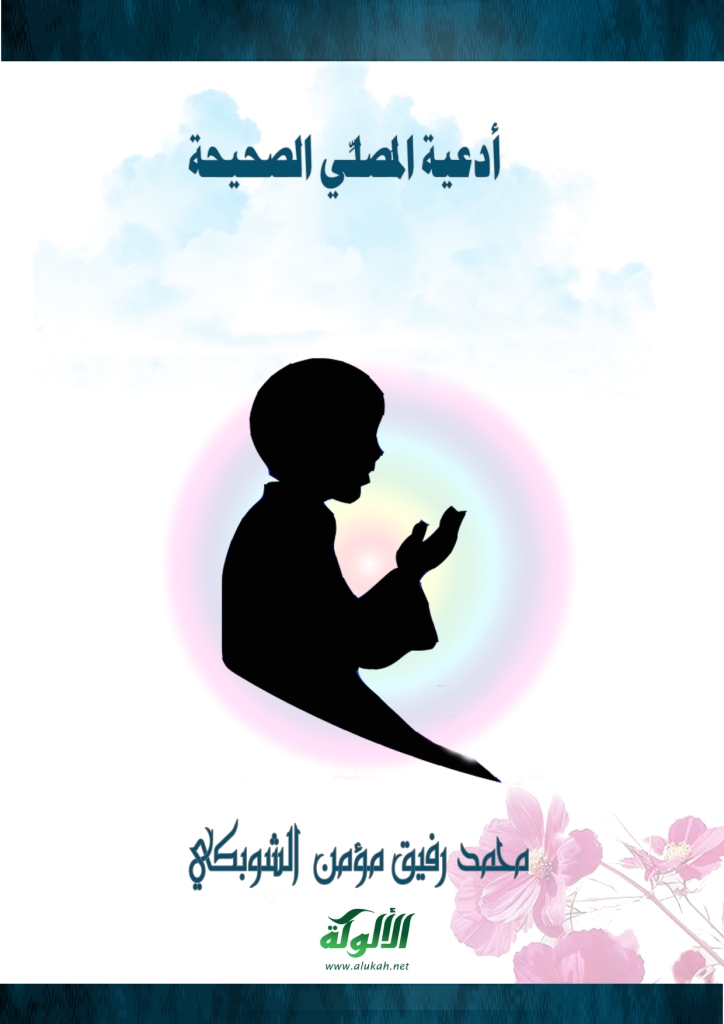 أدعية المُصلِّي الصحيحةإعداد راجي رحمة الغفور/محمد رفيق مؤمن الشوبكيالإصدار الثانيحقوق الطبع والنشر والتداول متاحة لكل مسلم ومسلمةرمضان 1436م – يونيو 2015مغزة – فلسطين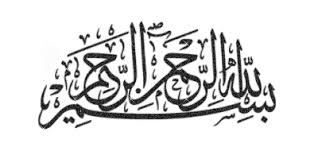 مقدمة	الحمد لله رب العالمين, والصلاة والسلام على سيدنا محمد الصادق الوعد الأمين, وعلى آله وصحبه والتابعين، ومن تبعهم بإحسان إلى يوم الدين، اللهم لا علم لنا إلا ما علمتنا إنك أنت العليم الحكيم, اللهم علمنا ما ينفعنا, وانفعنا بما علمتنا, وزدنا اللهم علماً, اللهم أرنا الحق حقاً وارزقنا اتباعه, وأرنا الباطل باطلاً وارزقنا اجتنابه, واجعلنا ممن يستمعون القول فيتبعون أحسنه, وأدخلنا برحمتك في عبادك الصالحين، اللهم آمين، ثم أما بعد؛أمر الله عز وجل عباده المؤمنين بأن يكثروا ذكره جل وعلا في كل وقت وعلى أي هيئة، وبين أن جزاء الذاكرين والذكرات المغفرة والأجر العظيم، قال تعالى: { يَا أَيُّهَا الَّذِينَ آمَنُوا اذْكُرُوا اللَّهَ ذِكْراً كَثِيراً، وَسَبِّحُوهُ بُكْرَةً وَأَصِيلًا } (الأحزاب:41،42)، وقال تعالى: "وَالذَّاكِرِينَ اللَّهَ كَثِيراً وَالذَّاكِرَاتِ أَعَدَّ اللَّهُ لَهُمْ مَغْفِرَةً وَأَجْراً عَظِيماً" (الأحزاب:35). وبين لنا النبي صلى الله عليه وسلم أن الذاكرين الله كثيراً والذاكرات سبقوا غيرهم بنيل الدرجات العلى والنعيم المقيم، فعَنْ أَبِي هُرَيْرَةَ رضي الله عنه، أن رَسُولَ اللَّهِ صلى الله عليه وسلم قَالَ: "سَبَقَ الْمُفَرِّدُونَ"، قَالُوا: وَمَا الْمُفَرِّدُونَ يَا رَسُولَ اللَّهِ؟ قَالَ: "الذَّاكِرُونَ اللَّهَ كَثِيرًا وَالذَّاكِرَاتُ" (رواه مسلم). بل إن النبي صلى الله عليه وسلم حذرنا من الغفلة عن ذكر الله تعالى حينما بين لنا أن الذي لا يذكر ربه مَثله كمَثل الميت، فعن أبي موسى الأشعري رضي الله عنه، قال: قال رسول الله صلى الله عليه وسلم: " مَثَلُ الذي يَذْكُرُ رَبَّهُ وَالَّذِي لا يَذْكُرُ رَبَّهُ، مَثَلُ الْحَيِّ وَالْمَيِّتِ " (رواه البخاري).ويقول شيخ الإسلام ابن تيمية رحمه الله: " الذكر للقلب مثل الماء للسمك, فكيف يكون حال السمك إذا فارق الماء؟ ". وذكر ابن قيّم الجوزية رحمه الله في كتابه الوابل الصيّب من الكلم الطيب فوائد كثيرة لذكر الله تعالى منها: أنه يطرد الشيطان ويرضي الرحمن ويزيل الهم والغم عن القلب، ويجلب له الفرح والسرور، وينوّر الوجه والقلب، هو سبب لجلب الرزق، ويكسو صاحبه بالمهابة والنضرة، ويورث محبة الله تعالى. منَّ الله تبارك وتعالى علينا بنشر دراسة: (أدعية المصلي الصحيحة)، ولقيت قبولاً ممن قرأها بفضل الله جل وعلا، ولذا وجدت في شهر رمضان المبارك أن أراجعها وأنقحها وأضيف عليها بعض الأدعية والفوائد، وأنشر الإصدار الثاني منها، سائلاً الله  الإخلاص في القول والعمل، وأن يجعل هذا العمل المتواضع في ميزان حسناتنا وحسنات مشايخنا، وأن يكون علماً يُنتفع به بإذن الله تعالى. وسنتولى بيان هذه الدراسة من خلال المباحث التالية:المبحث الأول: ما يقال عند سماع الأذان.المبحث الثاني: ما يقال قبل الوضوء وبعده. المبحث الثالث: سنة الوضوء. المبحث الرابع: ما يقال عند الخروج من المنزل. المبحث الخامس: دعاء الذهاب إلى المسجد. المبحث السادس: ما يقال عند دخول المسجد. المبحث السابع: تحية المسجد. المبحث الثامن: أدعية الاستفتاح. المبحث التاسع: أدعية الركوع. المبحث العاشر: أدعية الرفع من الركوع. المبحث الحادي عشر: أدعية السجود. المبحث الثاني عشر: دعاء سجود التلاوة. المبحث الثالث عشر: أدعية الجلوس بين السجدتين. المبحث الرابع عشر: دعاء القنوت. المبحث الخامس عشر: أصح صيغ دعاء التشهد. المبحث السادس عشر: أصح صيغ الصلاة على النبي صلى الله عليه وسلم بعد التشهد. المبحث السابع عشر: الأدعية بعد التشهد الأخير وقبل التسليم. المبحث الثامن عشر: الأذكار بعد انتهاء الصلاة. المبحث التاسع عشر: ما يقال بعد السلام من الوتر. المبحث العشرون: ما يقال عند الخروج من المسجد. المبحث الحادي والعشرون: ما يقال عند الدخول إلى المنزل.المبحث الأولما يقال عند سماع الأذانعن أَبي سعيدٍ الخُدْرِيِّ رضيَ اللَّه عنْهُ أَنَّ رسُول اللَّهِ صلى الله عليه وسلم قال: " إِذا سمِعْتُمُ النِّداءَ، فَقُولُوا كَما يقُولُ المُؤذِّنُ " (متفق عليه).عن عمر بن الخطاب رضي الله عنه قال: قال رسول الله صلى الله عليه وسلم: " إذا قال المؤذن: الله أكبر الله أكبر، فقال أحدكم: الله أكبر الله أكبر، ثم قال: أشهد أن لا إله إلا الله قال: أشهد أن لا إله إلا الله، ثم قال: أشهد أن محمداً رسول الله قال: أشهد أن محمداً رسول الله، ثم قال: حي على الصلاة قال: لا حول ولا قوة إلا بالله، ثم قال حي على الفلاح قال: لا حول ولا قوة إلا بالله، ثم قال: الله أكبر الله أكبر قال: الله أكبر الله أكبر، ثم قال: لا إله إلا الله، قال: لا إله إلا الله من قلبه دخل الجنة " (رواه مسلم).عَنْ عبْدِ اللَّهِ بْنِ عَمرِو بْنِ العاصِ رضِيَ اللَّه عنْهُما أَنه سَمِع رسُولَ اللَّهِ صلى الله عليه وسلم يقُولُ: " إِذا سمِعْتُمُ النِّداءَ فَقُولُوا مِثْلَ ما يَقُولُ، ثُمَّ صَلُّوا علَيَّ، فَإِنَّهُ مَنْ صَلَّى علَيَّ صَلاةً صَلَّى اللَّه عَلَيْهِ بِهَا عشْراً، ثُمَّ سلُوا اللَّه لي الْوسِيلَةَ، فَإِنَّهَا مَنزِلَةٌ في الجنَّةِ لا تَنْبَغِي إِلاَّ لعَبْدٍ منْ عِباد اللَّه وَأَرْجُو أَنْ أَكُونَ أَنَا هُو، فَمنْ سَأَل ليَ الْوسِيلَة حَلَّتْ لَهُ الشَّفاعَةُ " (رواه مسلم(.عنْ جابرٍ بن عبد الله رضَي اللَّه عنْهُ أَنَّ رَسُولَ اللَّهِ صلى الله عليه وسلم قَالَ: " من قَال حِين يسْمعُ النِّداءَ: اللَّهُمَّ رَبَّ هذِهِ الدَّعوةِ التَّامَّةِ، والصَّلاةِ الْقَائِمةِ، آت مُحَمَّداً الْوسِيلَةَ، والْفَضَيِلَة، وابْعثْهُ مقَاماً محْمُوداً الَّذي وعَدْتَه، حلَّتْ لَهُ شَفَاعتي يوْم الْقِيامِة" (رواه البخاري). وفي رواية عند البيهقي بزيادة: "إنك لا تخلف الميعاد" (صححها ابن باز وابن عثيمين رحمهما الله).(معنى الوسيلة: مَنزِلَةٌ في الجنَّةِ لا تَنْبَغِي إِلاَّ لعَبْدٍ منْ عِباد اللَّه. معنى الفضيلة: المرتبة الزائدة على الخلائق.معنى المقام المحمود: الشفاعة العظمى عند الله للفصل بين العباد ولا يؤذن فيها إلا للنبي محمد صلى الله عليه وسلم، وسمي بالمقام المحمود؛ لأنّ جميع الخلائق يحمدون محمداً صلى الله عليه وسلم على ذلك المقام، فشفاعته سبب فكّ كربتهم من أهوال المحشر والانتقال إلى الحساب والفصل بين الخلائق).تنبيه: هناك من يزيد في الدعاء بعد سماع الأذان فيقول: (آت محمداً الوسيلة والفضيلة والدرجة العالية الرفيعة)، وعبارة الدرجة العالية الرفيعة لا أصل لها كما بين الحافظ ابن حجر العسقلاني والحافظ السخاوي والإمام الألباني وغيرهم.عنْ سَعْدِ بْن أَبي وقَّاصٍ رضِيَ اللَّه عنْهُ عَن النبي صلى الله عليه وسلم أَنَّهُ قَالَ: " مَنْ قَال حِينَ يسْمعُ المُؤذِّنَ: أَشْهَد أَنْ لا إِله إِلاَّ اللَّه وحْدهُ لا شَريك لهُ، وَأَنَّ مُحمَّداً عبْدُهُ وَرسُولُهُ، رضِيتُ بِاللَّهِ ربًّا، وبمُحَمَّدٍ رَسُولاً، وبالإِسْلامِ دِينًا، غُفِر لَهُ ذَنْبُهُ " (رواه مسلم.(اختلف العلماء في الموضع الذي يقال فيه هذا الذكر، فمنهم من رجح أنه يقال بعد فراغ المؤذن من الأذان وقال بذلك العلامة علي القاري في كتابه مرقاة المفاتيح، ومنهم من رجح أنه يقال عند تشهد المؤذن، أي قبل قوله: (حي على الصلاة)، وقال بذلك الإمام النووي في شرحه صحيح مسلم، وأخذ بهذا القول الإمام الألباني والعلامة ابن عثيمين وغيرهم.ملاحظات:من أوقات الدعاء المستجاب:الدعاء عند النداء (الأذان): عن سَهْلِ بْنِ سَعْدٍ الساعدي رَضِيَ اللَّهُ عَنْهُ، قَالَ: قَالَ رَسُولُ اللَّهِ صلى الله عليه وسلم: "ثنتانِ ما تُرَدَّانِ: الدعاءُ عند النداءِ، وتحتَ المطرِ " (رواه الحاكم وحسنه السيوطي والألباني). وعن ابن عمر رضي الله عنه أن النبي صلى الله عليه وسلم قال: " اطلبوا استجابة الدعاء عند التقاء الجيوش، وإقامة الصلاة، ونزول الغيث " (أخرجه الشافعي في الأم وحسنه الألباني).الدعاء بين الأذان والإقامة: عَنْ أَنَسِ بْنِ مَالِكٍ قَالَ: قَالَ رَسُولُ اللَّهِ صلى الله عليه وسلم: " الدُّعَاءُ لَا يُرَدُّ بَيْنَ الْأَذَانِ وَالْإِقَامَةِ " (رواه أبو داود والترمذي وصححه الألباني).وعَنْ عَبْدِ اللَّهِ بْنِ عَمْرٍو رضي الله عنهما، أَنَّ رَجُلًا قَالَ: " يَا رَسُولَ اللَّهِ إِنَّ الْمُؤَذِّنِينَ يَفْضُلُونَنَا، فَقَالَ رَسُولُ اللَّهِ صَلَّى اللَّهُ عَلَيْهِ وَسَلَّمَ: قُلْ كَمَا يَقُولُونَ، فَإِذَا انْتَهَيْتَ فَسَلْ تُعْطَهْ " (رواه أحمد وأبو داود وصححه الألباني).عَلِمنا أن المصلي يردد وراء المؤذن في الأذان كما جاء في حديث عمر بن الخطاب الذي رواه الإمام مسلم، فهل يردد وراء المؤذن في الإقامة؟الجواب: يُشرع لمن سمع الإقامة أن يقول مثلما يقول المؤذن على قول جمهور العلماء، لعموم قوله صلى الله عليه وسلم: "إذا سمعتم النداء، فقولوا مثلما يقول المؤذن" (متفق عليه)، والإقامة نداء وأذان، كما قال صلى الله عليه وسلم: "بين كل أذانين صلاة" (متفقٌ عَلَيهِ)ـ يعني: الأذان والإقامة. وإذا ردد المصلي خلف المؤذن الذي يقيم الصلاة، فإنه يقول مثلما يقول المؤذن إلَّا عند (حي على الصلاة) و(حي على الفلاح) فيقول: لا حولَ ولا قُوَّة إلَّا بالله.وإذا قال المؤذن "قد قامت الصلاة، قد قامت الصلاة" فإنه يقول مِثله، وأما ما يُروى من أنه يقول: "أقامها الله وأدامها"، فهذا لا يصح؛ لكونه لم يثبت عن النبي صلى الله عليه وسلم، والحديث الذي جاء بصيغة "أقامها الله وأدامها" حديث ضعيف لا يعتمد عليه، كما قال الإمام النووي والإمام ابن حجر العسقلاني والإمام الألباني والشيخ ابن باز والشيخ ابن عثيمين رحمهم الله تعالى جميعاً وجميع علماء المسلمين. إذا قال المؤذن في أذان الفجر: (الصلاة خير من النوم)، فإن السامع يقول مثله، أما أن يقول: (صدقت وبررت) أو أن يقول: (لا حول ولا قوة إلا بالله) فهذا لا دليل عليه.وسئل الشيخ ابن عثيمين رحمه الله: ماذا يجاب المؤذن عندما يقول: (الصلاة خير من النوم)؟فأجاب فضيلته: " يجيبه بمثل ما قال، فيقول: (الصلاة خير من النوم)... وقيل: يقول: (صدقت وبررت)، وقيل: يقول: (لا حول ولا قوة إلا بالله)، والصحيح الأول، والدليل على ذلك قول النبي صلى الله عليه وسلم: "إذا سمعتم المؤذن فقولوا مثل ما يقول المؤذن"، وهذا لم يستثن منه في السنة إلا: (حي على الصلاة)، و(حي على الفلاح)، فيقال: (لا حول ولا قوة إلا بالله)، فيكون العموم باقياً فيما عدا هاتين الجملتين.فإذا قال قائل: أليس قول: (الصلاة خير من النوم) صدقاً؟قلنا: بلى، وقول: (الله أكبر) صدق، وقول: (لا إله إلا الله) صدق، فهل تقول إذا قال: (الله أكبر): (صدقت وبررت)؟ ما تقول هذا، إذاً إذا قال: (الصلاة خير من النوم)، فقل كما يقول، هكذا عموم أمر النبي صلى الله عليه وسلم ".المبحث الثانيما يقال قبل الوضوء وبعدهما يقال قبل الوضوء: يسن للمتوضِئ أن يبسمل قبل وضوئه، فعَنْ أَبِي هُرَيْرَةَ، قَالَ: قَالَ رَسُولُ اللَّهِ صلى الله عليه وسلم: " لَا صَلَاةَ لِمَنْ لَا وُضُوءَ لَهُ، وَلَا وُضُوءَ لِمَنْ لَمْ يَذْكُرِ اسْمَ اللَّهِ تَعَالَى عَلَيْهِ " (رواه أبو داود وصححه الألباني). ومن الجدير بالذكر أن البسملة قبل الوضوء سنة عند جمهور العلماء، فمن تركها أو نسيها وضوؤه صحيح بإذن الله تعالى. ما يقال بعد الوضوء:عنْ عُمَر بْنِ الخَطَّابِ رضي اللَّه عَنْهُ عنِ النَّبِيِّ صلى الله عليه وسلم قَالَ: " ما مِنْكُمْ مِنْ أَحدٍ يتوضَّأُ فَيُبْلِغُ أَو فَيُسْبِغُ الوُضُوءَ ثُمَّ قَالَ: أَشْهدُ أَنْ لا إِله إِلاَّ اللَّه وحْدَه لا شَريكَ لهُ، وأَشْهدُ أَنَّ مُحمَّدًا عبْدُهُ وَرسُولُه، إِلاَّ فُتِحَت لَهُ أَبْوابُ الجنَّةِ الثَّمَانِيَةُ يَدْخُلُ مِنْ أَيِّها شاءَ " (رواه مسلم(. وزاد الترمذي: "اللَّهُمَّ اجْعلْني من التَّوَّابِينَ واجْعلْني مِنَ المُتَطَهِّرِينَ" (صححه الألباني).ملاحظة: اعتاد بعض الناس أن يدعو مع غسل كل عضو في الوضوء بدعاء مثل عند غسل اليد اليمنى يقولون اللهم ناولني كتابي بيميني وعند غسل الوجه يقولون اللهم بيض وجهي يوم تسود الوجوه وتبيض الوجوه وغير ذلك من الأدعية، غير أن هذا لم يكن من هدي النبي صَلَّى اللَّهُ عَلَيْهِ وَسَلَّمَ ولم يثبت عنه صَلَّى اللَّهُ عَلَيْهِ وَسَلَّمَ.قال ابن تيمية في كتابه مجموع الفتاوى: " وليس لأحد أن يسن للناس نوعاً من الأذكار والأدعية غير المسنون، ويجعلها عبادة راتبة يواظب الناس عليها كما يواظبون على الصلوات الخمس، بل هذا ابتداع دين لم يأذن الله به ".وقال ابن القيم في كتابه المنار المنيف: "أما الحديث الموضوع في الذكر على كل عضو فباطل". وقال الإمام النووي في كتابه الفتوحات الربانية: " دعاء الأعضاء لا أصل له".وقد بين الإمام السيوطي في مخطوطته "الإغضاء عن دعاء الأعضاء" شدة ضعف ما ورد بشأن الدعاء عند كل عضو في الوضوء، وعدم صلاحيته للعمل به ولو في فضائل الأعمال.وجاء في فتاوى اللجنة الدائمة: " لم يثبت عن النبي صلى الله عليه وسلم دعاء أثناء الوضوء، وما يدعو به العامة عند غسل كل عضو بدعة، مثل قولهم عند غسل الوجه: (اللهم بيض وجهي يوم تسود الوجوه)، وقولهم عند غسل اليدين: (اللهم أعطني كتابي بيميني، ولا تعطني كتابي بشمالي) إلى غير ذلك من الأدعية عند سائر أعضاء الوضوء، وإنما يشرع للمتوضئ أن يسمي الله عند بدء الوضوء؛ لحديث: " لا وضوء لمن لم يذكر اسم الله عليه "، وأن يقول إذا فرغ من الوضوء: " أشهد أن لا إله إلا الله وحده لا شريك له، وأشهد أن محمداً عبده ورسوله، اللهم اجعلني من التوابين واجعلني من المتطهرين" وبالله التوفيق وصلى الله على نبينا محمد وآله وصحبه وسلم ".المبحث الثالثسنة الوضوءيسن للمسلم بعدما يتوضأ أن يصلي ركعتين سنة الوضوء، وأدلة ذلك:عن عثمان بن عفان قالَ: قَالَ رَسُولُ اللَّهِ صَلَّى اللَّهُ عَلَيْهِ وَسَلَّمَ: " مَنْ تَوَضَّأَ نَحْوَ وُضُوئِي هَذَا، ثُمَّ صَلَّى رَكْعَتَيْنِ لَا يُحَدِّثُ فِيهِمَا نَفْسَهُ غُفِرَ لَهُ مَا تَقَدَّمَ مِنْ ذَنْبِه " (رواه البخاري).عَنْ عُقْبَةَ بْنِ عَامِرٍ، قَالَ: كَانَتْ عَلَيْنَا رِعَايَةُ الإِبِلِ، فَجَاءَتْ نَوْبَتِي، فَرَوَّحْتُهَا بِعَشِيٍّ، فَأَدْرَكْتُ رَسُولَ اللَّهِ صَلَّى اللَّهُ عَلَيْهِ وَسَلَّمَ قَائِمًا يُحَدِّثُ النَّاسَ، فَأَدْرَكْتُ مِنْ قَوْلِهِ:" مَا مِنْ مُسْلِمٍ يَتَوَضَّأُ، فَيُحْسِنُ وُضُوءَهُ، ثُمَّ يَقُومُ فَيُصَلِّي رَكْعَتَيْنِ، مُقْبِلٌ عَلَيْهِمَا بِقَلْبِهِ وَوَجْهِهِ، إِلَّا وَجَبَتْ لَهُ الْجَنَّةُ "(رواه مسلم).عَنْ أَبِي هُرَيْرَةَ رَضِيَ اللَّهُ عَنْهُ، " أَنَّ النَّبِيَّ صَلَّى اللَّهُ عَلَيْهِ وَسَلَّمَ قال لِبِلَالٍ عِنْدَ صَلَاةِ الْفَجْرِ: يَا بِلَالُ حَدِّثْنِي بِأَرْجَى عَمَلٍ عَمِلْتَهُ فِي الْإِسْلَامِ، فَإِنِّي سَمِعْتُ دَفَّ نَعْلَيْكَ بَيْنَ يَدَيَّ فِي الْجَنَّةِ، قَالَ: مَا عَمِلْتُ عَمَلًا أَرْجَى عِنْدِي أَنِّي لَمْ أَتَطَهَّرْ طَهُورًا فِي سَاعَةِ لَيْلٍ أَوْ نَهَارٍ إِلَّا صَلَّيْتُ بِذَلِكَ الطُّهُورِ مَا كُتِبَ لِي أَنْ أُصَلِّيَ " (رواه البخاري).(معنى دف نعليك: صَوْتُ حذائك وَحَرَكَتُهُ عَلَى الأَرْضِ).المبحث الرابعما يقال عند الخروج من المنزلعنْ أَنَسِ بْنِ مَالِك، أَنّ النَّبِيَّ صَلَّى اللَّهُ عَلَيْهِ وَسَلَّمَ، قَالَ: " إِذَا خَرَجَ الرَّجُلُ مِنْ بَيْتِهِ، فَقَالَ: (بِسْمِ اللَّهِ تَوَكَّلْتُ عَلَى اللَّهِ، لَا حَوْلَ وَلَا قُوَّةَ إِلَّا بِاللَّهِ)، قَالَ: يُقَالُ حِينَئِذٍ: هُدِيتَ وَكُفِيتَ وَوُقِيتَ، فَتَتَنَحَّى لَهُ الشَّيَاطِينُ، فَيَقُولُ لَهُ شَيْطَانٌ آخَرُ: كَيْفَ لَكَ بِرَجُلٍ قَدْ هُدِيَ وَكُفِيَ وَوُقِيَ" (رواه أبو داود وصححه الألباني). (معنى هُديت: أي هُديت إلى طريق الرشاد، معنى كُفيت: أي صُرف عنك الشر، معنى وُقيت: أي حفظت من الأذى والسوء).عَنْ أُمِّ المُؤمِنِينَ أُمِّ سلَمَةَ رضي اللَّهُ عنها، قَالَتْ: " مَا خَرَجَ النَّبِيُّ صَلَّى اللَّهُ عَلَيْهِ وَسَلَّمَ مِنْ بَيْتِي قَطُّ إِلَّا رَفَعَ طَرْفَهُ إِلَى السَّمَاءِ، فَقَالَ:" اللَّهُمَّ أَعُوذُ بِكَ أَنْ أَضِلَّ أَوْ أُضَلَّ، أَوْ أَزِلَّ أَوْ أُزَلَّ، أَوْ أَظْلِمَ أَوْ أُظْلَمَ، أَوْ أَجْهَلَ أَوْ يُجْهَلَ عَلَيَّ" (رواه أبو داود وصححه الألباني وابن باز).(معنى: طرفه: بصره. معنى: أَزِلَّ أَوْ أُزَلَّ: أَزل أي أن يحصل مني خطأ أو أن أُوقع غيري في الخطأ، أو أُزل: أي أن يوقعني غيري في الخطأ.معنى: أَجْهَلَ أَوْ يُجْهَلَ عَلَيَّ: أجهل أي أفعل فعل الجهال من الإضرار والإيذاء وغير ذلك، أو يُجهل علي: أي يفعل الناس بي أفعال الجهال من إيصال الضرر إلىّ).ملاحظة:دخول المنزل والخروج منه لم يرد فيه دليل بخصوصه يدل على استحباب تقديم إحدى القدمين، دخولاً أو خروجاً، وعليه فإن في هذا الأمر سعة، ولا حرج في تقديم إحدى القدمين أو تأخيرها، عند دخول المنزل أو الخروج منه، وقد نُقل عن بعض العلماء أن المنزل يقدم اليمنى عند دخوله وخروجه، فقال الإمام الخرشي المالكي في كتابه شرح مختصر خليل: " وَأَمَّا الْمَنْزِلُ فَيُقَدِّمُ يُمْنَاهُ دُخُولًا وَخُرُوجاً، إذْ لَا أَذَى، وَلَا عِبَادَةَ ".المبحث الخامسدعاء الذهاب إلى المسجدجاء في دعاء الذهاب إلى المسجد أحاديث عدة، والألفاظ التي جاءت فيه:اللَّهُمَّ اجْعَلْ فِي قَلْبِي نُوراً، وفِي سَمْعِي نُوراً، وفِي بَصَرِي نُوراً، وَفِي لِسَانِي نُوراً، وفي شعري نوراً، وفي بَشَري –ظاهر جلدي- نوراً، وفي عظمي نوراً، وفِي عَصَبِي نُوراً، وفي لحمي نوراً، وفي دمي نوراً، وَاجْعَلْ مِنْ خَلْفِي نُوراً، وَمِنْ أَمَامِي نُوراً، وَاجْعَلْ مِنْ فَوْقِي نُوراً، وَمِنْ تَحْتِي نُوراً، اللَّهُمَّ أَعْطِنِي نُوراً (رواه البخاري ومسلم).اللَّهُمَّ اجْعَلْ لِي نُورًا فِي قَبْرِي... وَنُورًا فِي عِظَامِي، اللَّهُمَّ أَعْظِمْ لِي نُورًا، وَأَعْطِنِي نُورًا، وَاجْعَلْ لِي نُورًا (رواه الترمذي).وزِدْني نورًا، وزِدْني نورًا، وزِدْني نورًا (رواه البخاري في الأدب المفرد وصححه الألباني).وَهَبْ لِي نُوراً عَلَى نُورٍ (ذكره ابن حجر العسقلاني في فتح الباري).المبحث السادسما يقال عند دخول المسجدعنْ عَبْدِ اللَّهِ بْنِ عَمْرِو بْنِ الْعَاصِ، عَنِ النَّبِيِّ صَلَّى اللَّهُ عَلَيْهِ وَسَلَّمَ: " أَنَّهُ كَانَ إِذَا دَخَلَ الْمَسْجِدَ، قَالَ: (أَعُوذُ بِاللَّهِ الْعَظِيمِ وَبِوَجْهِهِ الْكَرِيمِ وَسُلْطَانِهِ الْقَدِيمِ مِنَ الشَّيْطَانِ الرَّجِيمِ)، قَالَ: أَقَطُّ؟ قُلْتُ: نَعَمْ، قَالَ: فَإِذَا قَالَ ذَلِكَ، قَالَ الشَّيْطَانُ: حُفِظَ مِنِّي سَائِرَ الْيَوْمِ " (رواه أبو داود وصححه الألباني).(معنى سلطانه: أي غلبته وقدرته وقهره على ما أراد من خلقه. معنى القديم: أي الأزلي الأبدي).عن أنس بن مالك رضي الله عنه قال: كان رسول الله صلى الله عليه وسلم إذا دخل المسجد قال: "بسم الله، اللهم صل على محمد"، وإذا خرج قال: "بسم الله اللهم صل على محمد" (رواه ابن السُّني وحسنه الألباني). عَنْ أَبِي أُسَيْدٍ، قَالَ: قَالَ رَسُولُ اللَّهِ صَلَّى اللَّهُ عَلَيْهِ وَسَلَّمَ: " إِذَا دَخَلَ أَحَدُكُمُ الْمَسْجِدَ، فَلْيَقُلْ: "اللَّهُمَّ افْتَحْ لِي أَبْوَابَ رَحْمَتِكَ، وَإِذَا خَرَجَ، فَلْيَقُلْ: اللَّهُمَّ إِنِّي أَسْأَلُكَ مِنْ فَضْلِكَ" (رواه مسلم).عنْ أَبِي هُرَيْرَةَ، أَنَّ ّرَسُولَ اللَّهِ صَلَّى اللَّهُ عَلَيْهِ وَسَلَّمَ قَالَ: " إِذَا دَخَلَ أَحَدُكُمُ الْمَسْجِدَ فَلْيُسَلِّمْ عَلَى النَّبِيِّ صَلَّى اللَّهُ عَلَيْهِ وَسَلَّمَ، وَلْيَقُلْ: اللَّهُمَّ افْتَحْ لِي أَبْوَابَ رَحْمَتِكَ، وَإِذَا خَرَجَ فَلْيُسَلِّمْ عَلَى النَّبِيِّ صَلَّى اللَّهُ عَلَيْهِ وَسَلَّمَ، وَلْيَقُلْ: اللَّهُمَّ اعْصِمْنِي مِنَ الشَّيْطَانِ الرَّجِيمِ " (رواه ابن ماجه وصححه الألباني).خلاصة ما تقدم من أدعية دخول المسجد:أَعُوذُ بِاللَّهِ الْعَظِيمِ وَبِوَجْهِهِ الْكَرِيمِ وَسُلْطَانِهِ الْقَدِيمِ مِنَ الشَّيْطَانِ الرَّجِيمِ.بسم الله، والصلاة والسلام على رسول الله، اللهم افتح لي أبواب رحمتك.ملاحظات:يسن دخول المسجد باليمنى والخروج منه باليسرى، عنْ عَائِشَةَ رضي الله عنها، قَالَتْ: "كَانَ النَّبِيُّ صَلَّى اللَّهُ عَلَيْهِ وَسَلَّمَ يُعْجِبُهُ التَّيَمُّنُ فِي تَنَعُّلِهِ وَتَرَجُّلِهِ وَطُهُورِهِ وَفِي شَأْنِهِ كُلِّهِ" (رواه البخاري ومسلم). وقال أنس بن مالك رضي الله عنه: " مِنَ السُّنَّةِ إِذَا دَخَلْتَ الْمَسْجِدَ أَنْ تَبْدَأَ بِرِجْلِكَ الْيُمْنَى، وَإِذَا خَرَجْتَ أَنْ تَبْدَأَ بِرِجْلِكَ الْيُسْرَى " (أخرجه الحاكم وحسنه الألباني). وقال البخاري في صحيحه: "وكان ابن عمر يبدأ برجله اليمنى فإذا خرج بدأ برجله اليسرى".وعليه فإن القاعدة في الشّرع أنّ ما كان من باب التّشريف والتّكريم يندب فيه التّيامن، وما كان بضدّه يندب فيه التّياسر.يسن لبس النعل (الحذاء) في اليمنى والخلع من اليسرى، عن أبي هريرة أن رسول الله صلى الله عليه وسلم قال: " إذا انتعلَ أحدُكم فلْيَبدَأ باليمين، وإِذا نَزَعَ فليبدأ بالشمال، لِتكنِ اليمنى أولهما تُنعل، وآخِرَهما تُنزَع " (رواه البخاري).وفي رواية الأمام مسلم من حديث أبي هريرة: " إذَا انْتَعَلَ أَحَدُكُمْ فَلْيَبْدَأْ بِالْيُمْنَى، وَإذَا خَلَعَ فَلْيَبْدَأْ بِالشِّمَالِ، وَلْيُنْعِلْهُمَا جَمِيعاً أَوْ لِيَخْلَعْهُمَا جَمِيعاً ".كما ويسن الجلوس عند لبس النعل إذا كان في لبسه حال القيام تعب ومشقة، عنْ أَبِي هُرَيْرَةَ قَالَ: " نَهَى رَسُولُ الله صلَّى اللَّهُ عليهِ وسلَّمَ أَنْ يَنْتَعِلَ الرَّجُلُ وهو قَائِمٌ " (رواه الترمذي وصححه الألباني). قال الخطابي: " إنما نهى عن لبس النعل قائماً لأن لبسها قاعداً أسهل عليه وأمكن له وربما كان ذلك سبباً لانقلابه إذا لبسها قائماً. فأمر بالقعود له والاستعانة باليد فيه ليأمن غائلته ". وقال المناوي: " والأمر للإرشاد لأن لبسها قاعداً أسهل وأمكن، وتخصيص النهي بما في لبسه قائماً تعب ". وقال الشيخ ابن عثيمين رحمه الله -في النهي عن الانتعال قائماً-: " هذا في نعل يحتاج إلى معالجة في إدخاله في الرجل؛ لأن الإنسان لو انتعل قائماً والنعل يحتاج إلى معالجة فربما يسقط إذا رفع رجله ليصلح النعل، أما النعال المعروفة الآن فلا بأس أن ينتعل الإنسان وهو قائم ولا يدخل ذلك في النهي؛ لأن نعالنا الموجودة يسهل خلعها ولبسها والله الموفق ".المبحث السابعتحية المسجدصلاة ركعتي تحية المسجد سنة، فعن أبي قتادة رضي الله عنه قال: قال النبي صلى الله عليه وسلم: " إِذَا دَخَلَ أَحَدُكُمْ الْمَسْجِدَ فَلَا يَجْلِسْ حَتَّى يُصَلِّيَ رَكْعَتَيْنِ " (رواه البخاري ومسلم). ملاحظات:يجوزُ صلاة ركعتي تحية المسجد في أوقات النهي؛ لكونها صلاة ذات سبب، وهذا مذهب الشافعيَّة، وروايةٌ عن أحمد اختارها شيخ الإسلام ابنُ تيميَّة، وابنُ القيِّم، وابنُ باز، وابنُ عُثيمين، وعليه فتوى اللَّجنة الدَّائمة.يسن للمصلي أن يصلي ركعتي تحية المسجد إذا دخل المسجد حتى ولو كان الإمام يخطب يوم الجمعة على قول جمهور العلماء، فعن جَابِرِ بْنِ عَبْدِ اللهِ رضي الله عنهما، قَالَ: " جَاءَ سُلَيْكٌ الْغَطَفَانِيُّ يَوْمَ الْجُمُعَةِ، وَرَسُولُ اللهِ صَلَّى اللهُ عَلَيْهِ وَسَلَّمَ يَخْطُبُ، فَجَلَسَ، فَقَالَ لَهُ: (يَا سُلَيْكُ، قُمْ فَارْكَعْ رَكْعَتَيْنِ، وَتَجَوَّزْ فِيهِمَا)، ثم قال: (إِذَا جَاءَ أَحَدُكُمْ يَوْمَ الْجُمُعَةِ، وَالْإِمَامُ يَخْطُبُ، فَلْيَرْكَعْ رَكْعَتَيْنِ، وَلْيَتَجَوَّزْ فِيهِمَا) " (رواه مسلم(.إذا دخل المصلي المسجد في صلاة الفجر أو الظهر يجوز له أن يصلي ركعتين يجمع فيهما بين نيتي ركعتي تحية المسجد والسنة الراتبة؛ ذلك أنه صلاة تحية المسجد صلاة غير مقصودة لذاتها، فالهدف منها شغل المكان بالصلاة عند دخول المسجد، بينما صلاة السنة الراتبة مقصودة لذاتها، ويجوز الجمع بين العبادتين إذا كان إحداهما غير مقصودة لذاتها، أما إذا كانت العبادتان مستقلتان كل منهما مستقلة بذاتها فلا يجوز الجمع بينهما، مثل: السنة الراتبة مع الفريضة في صلاة الفجر، أو السنة الراتبة القبلية مع السنة الراتبة البعدية في صلاة الظهر.المبحث الثامنأدعية الاستفتاحيسن أن يقول المصلي أحد الأدعية الواردة في الأحاديث التالية بعد تكبيرة الإحرام وقبل القراءة:عَنْ أَبِي هُرَيْرَةَ، قَالَ: " كَانَ رَسُولُ اللَّهِ صلى الله عليه وسلم، إِذَا كَبَّرَ فِي الصَّلَاةِ، سَكَتَ هُنَيَّةً، قَبْلَ أَنْ يَقْرَأَ، فَقُلْتُ: يَا رَسُولَ اللَّهِ، بِأَبِي أَنْتَ وَأُمِّي، أَرَأَيْتَ سُكُوتَكَ بَيْنَ التَّكْبِيرِ وَالْقِرَاءَةِ، مَا تَقُولُ؟ قَالَ: أَقُولُ: اللَّهُمَّ بَاعِدْ بَيْنِي وَبَيْنَ خَطَايَايَ، كَمَا بَاعَدْتَ بَيْنَ الْمَشْرِقِ وَالْمَغْرِبِ، اللَّهُمَّ نَقِّنِي مِنْ خَطَايَايَ، كَمَا يُنَقَّى الثَّوْبُ الأَبْيَضُ مِنَ الدَّنَسِ، اللَّهُمَّ اغْسِلْنِي مِنْ خَطَايَايَ بِالثَّلْجِ وَالْمَاءِ وَالْبَرَدِ". (رواه البخاري ومسلم).(معنى الدنس: الوسخ).عَنْ عَلِيِّ بْنِ أَبِي طَالِبٍ ، عَنِ رَسُولِ اللَّهِ صَلَّى اللَّهُ عَلَيْهِ وَسَلَّمَ، أَنَّهُ كَانَ إِذَا قَامَ إِلَى الصَّلَاةِ، قَالَ: " وَجَّهْتُ وَجْهِيَ لِلَّذِي فَطَرَ السَّمَاوَاتِ وَالأَرْضَ حَنِيفًا وَمَا أَنَا مِنَ الْمُشْرِكِينَ، إِنَّ صَلَاتِي، وَنُسُكِي، وَمَحْيَايَ، وَمَمَاتِي، لِلَّهِ رَبِّ الْعَالَمِينَ، لَا شَرِيكَ لَهُ، وَبِذَلِكَ أُمِرْتُ وَأَنَا مِنَ الْمُسْلِمِينَ، اللَّهُمَّ أَنْتَ الْمَلِكُ، لَا إِلَهَ إِلَّا أَنْتَ، أَنْتَ رَبِّي وَأَنَا عَبْدُكَ، ظَلَمْتُ نَفْسِي، وَاعْتَرَفْتُ بِذَنْبِي، فَاغْفِرْ لِي ذُنُوبِي جَمِيعًا، إِنَّهُ لَا يَغْفِرُ الذُّنُوبَ إِلَّا أَنْتَ، وَاهْدِنِي لِأَحْسَنِ الأَخْلَاقِ، لَا يَهْدِي لِأَحْسَنِهَا إِلَّا أَنْتَ، وَاصْرِفْ عَنِّي سَيِّئَهَا، لَا يَصْرِفُ عَنِّي سَيِّئَهَا إِلَّا أَنْتَ، لَبَّيْكَ وَسَعْدَيْكَ، وَالْخَيْرُ كُلُّهُ فِي يَدَيْكَ، وَالشَّرُّ لَيْسَ إِلَيْكَ، أَنَا بِكَ، وَإِلَيْكَ تَبَارَكْتَ وَتَعَالَيْتَ، أَسْتَغْفِرُكَ وَأَتُوبُ إِلَيْكَ" (رواه مسلم).عن أم المؤمنين عائشةَ رضي الله عنها قالت: كانَ رسولُ اللَّهِ صلى الله عليه وسلم إذا استفتحَ الصَّلاةَ قالَ: "سبحانَكَ اللَّهمَّ وبحمدِكَ وتبارَكَ اسمُكَ وتعالى جَدُّكَ ولا إلَهَ غيرَكَ" (رواه أبو داود والترمذي والنسائي وصححه الألباني). (معنى تعالى جدك: علا جلالك وعظمتك وكبرياؤك).عن أبي سعيد الخدري رضي الله عنه، قال: كانَ رسولُ اللَّهِ صلى الله عليه وسلم إذا قامَ إلى الصَّلاةِ باللَّيلِ كبَّرَ ثمَّ يقولُ: "سبحانَكَ اللَّهمَّ وبحمدِكَ وتبارَكَ اسمُكَ وتعالى جدُّكَ ولا إلَهَ غيرُكَ ثمَّ يقولُ اللَّهُ أكبرُ كبيراً ثمَّ يقولُ أعوذُ باللَّهِ السَّميعِ العليمِ منَ الشَّيطانِ الرَّجيمِ، مِن همزِهِ ونفخِهِ ونفثِهِ " (رواه الترمذي وصححه الألباني).وفي رواية أخرى:عَنْ أَبِي سَعِيدٍ الْخُدْرِيِّ، قَالَ: " كَانَ رَسُولُ اللَّهِ صلى الله عليه وسلم إِذَا قَامَ مِنَ اللَّيْلِ كَبَّرَ، ثُمَّ يَقُولُ: سُبْحَانَكَ اللَّهُمَّ وَبِحَمْدِكَ وَتَبَارَكَ اسْمُكَ وَتَعَالَى جَدُّكَ وَلَا إِلَهَ غَيْرَكَ، ثُمَّ يَقُولُ: لَا إِلَهَ إِلَّا اللَّهُ، ثَلَاثًا، ثُمَّ يَقُولُ: اللَّهُ أَكْبَرُ كَبِيرًا، ثَلَاثًا، أَعُوذُ بِاللَّهِ السَّمِيعِ الْعَلِيمِ مِنَ الشَّيْطَانِ الرَّجِيمِ مِنْ هَمْزِهِ وَنَفْخِهِ وَنَفْثِهِ، ثُمَّ يَقْرَأُ "(رواه أبو داود وصححه الألباني). (معنى همزِهِ ونفخِهِ ونفثِهِ: قال ابن باز رحمه الله: جاء في الحديث أن النبي صلى الله عليه وسلم فسر همزه بأنه: الصرع، ما يحصل من الصرع للناس من الشيطان، ونفخه: الكبر، أي ما يقع في نفوس الناس من الكبر، هو من الشيطان ينفخ في بعض الناس حتى يتكبر على عباد الله. ونفثه: الشِعْر المذموم، والقصائد المذمومة في ما حرم الله من تشبيه بالنساء، والدعوة إلى الزنا أو إلى الخمر أو إلى غيره مما حرم الله عز وجل).عَنْ أَنَسٍ بن مالك رضي الله عنه، أَنَّ رَجُلًا، جَاءَ فَدَخَلَ الصَّفَّ، وَقَدْ حَفَزَهُ النَّفَسُ، فَقَالَ: "الْحَمْدُ لِلَّهِ، حَمْدًا كَثِيرًا طَيِّبًا مُبَارَكًا فِيهِ، فَلَمَّا قَضَى رَسُولُ اللَّهِ صَلَّى اللَّهُ عَلَيْهِ وَسَلَّمَ صَلَاتَهُ، قَالَ: أَيُّكُمُ الْمُتَكَلِّمُ بِالْكَلِمَاتِ، فَأَرَمَّ الْقَوْمُ، فَقَالَ: أَيُّكُمُ الْمُتَكَلِّمُ بِهَا، فَإِنَّهُ لَمْ يَقُلْ بَأْسًا، فَقَالَ رَجُلٌ: جِئْتُ وَقَدْ حَفَزَنِي النَّفَسُ، فَقُلْتُهَا. فَقَالَ: لَقَدْ رَأَيْتُ اثْنَيْ عَشَرَ مَلَكًا يَبْتَدِرُونَهَا، أَيُّهُمْ يَرْفَعُهَا" (رواه مسلم). (معنى حَفَزَهُ النَّفَسُ: أي ضاق نفسه من كثرة السرعة في الطريق إلى الصلاة. معنى فَأَرَمَّ الْقَوْمُ: أي سكتوا. معنى يبتدرونها أَيُّهُمْ يَرْفَعُهَا: أي يسارعون في كتابة هذه الكلمات ورفعها إلى الله تعالى لعظمها وعظم قدرها).عَنِ ابْنِ عُمَرَ، قَالَ: " بَيْنَمَا نَحْنُ نُصَلِّي مَعَ رَسُولِ اللَّهِ صَلَّى اللَّهُ عَلَيْهِ وَسَلَّمَ، إِذْ قَالَ رَجُلٌ مِنَ الْقَوْمِ: اللَّهُ أَكْبَرُ كَبِيرًا، وَالْحَمْدُ لِلَّهِ كَثِيرًا، وَسُبْحَانَ اللَّهِ بُكْرَةً وَأَصِيلًا، فَقَالَ رَسُولُ اللَّهِ صَلَّى اللَّهُ عَلَيْهِ وَسَلَّمَ: " مَنِ الْقَائِلُ كَلِمَةَ كَذَا وَكَذَا ؟ "، قَالَ رَجُلٌ مِنِ الْقَوْمِ: أَنَا يَا رَسُولَ اللَّهِ، قَالَ: " عَجِبْتُ لَهَا، فُتِحَتْ لَهَا أَبْوَابُ السَّمَاءِ "، قَالَ ابْنُ عُمَرَ: فَمَا تَرَكْتُهُنَّ، مُنْذُ سَمِعْتُ رَسُولَ اللَّهِ صَلَّى اللَّهُ عَلَيْهِ وَسَلَّمَ، يَقُولُ ذَلِكَ " (رواه مسلم).عن أَبُي سَلَمَةَ بْنُ عَبْدِ الرَّحْمَنِ بْنِ عَوْفٍ ، قَالَ: سَأَلْتُ عَائِشَةَ أُمَّ الْمُؤْمِنِينَ، بِأَيِّ شَيْءٍ كَانَ نَبِيُّ اللَّهِ صَلَّى اللَّهُ عَلَيْهِ وَسَلَّمَ يَفْتَتِحُ صَلَاتَهُ، إِذَا قَامَ مِنَ اللَّيْلِ ؟ قَالَتْ: كَانَ إِذَا قَامَ مِنَ اللَّيْلِ افْتَتَحَ صَلَاتَهُ " اللَّهُمَّ رَبَّ جَبْرَائِيلَ، وَمِيكَائِيلَ، وَإِسْرَافِيلَ، فَاطِرَ السَّمَاوَاتِ وَالأَرْضِ، عَالِمَ الْغَيْبِ وَالشَّهَادَةِ، أَنْتَ تَحْكُمُ بَيْنَ عِبَادِكَ فِيمَا كَانُوا فِيهِ يَخْتَلِفُونَ، اهْدِنِي لِمَا اخْتُلِفَ فِيهِ مِنَ الْحَقِّ بِإِذْنِكَ، إِنَّكَ تَهْدِي مَنْ تَشَاءُ إِلَى صِرَاطٍ مُسْتَقِيمٍ " (رواه مسلم).المبحث التاسعأدعية الركوعيقول المصلي أحد الأدعية الواردة في الأحاديث التالية في ركوعه، وله أن يقول أكثر من دعاء:عَنْ حُذَيْفَةَ بْنِ الْيَمَان، أَنَّهُ سَمِعَ رَسُولَ اللَّهِ صَلَّى اللَّهُ عَلَيْهِ وَسَلَّمَ يَقُولُ: إِذَا رَكَعَ سُبْحَانَ رَبِّيَ الْعَظِيمِ ثَلَاثَ مَرَّاتٍ، وَإِذَا سَجَدَ قَالَ: سُبْحَانَ رَبِّيَ الْأَعْلَى ثَلَاثَ مَرَّاتٍ " (رواه ابن ماجه وصححه الألباني).وفي رواية أخرى:عن حذيفة بن اليمان رضى الله عنه قال: صلَّيتُ معَ رسولِ اللَّهِ صلى الله عليه وسلم ذاتَ ليلةٍ فاستفتحَ بسورةِ البقرةِ فقرأَ بمائةِ آيةٍ لم يرْكع فمضى قلتُ يختِمُها في الرَّكعتينِ فمضى قلتُ يختمُها ثمَّ يرْكعُ فمضى حتَّى قرأَ سورةَ النِّساءِ ثمَّ قرأَ سورةَ آلِ عمرانَ ثمَّ رَكعَ نحواً من قيامِهِ، يقولُ في رُكوعِهِ سبحانَ ربِّيَ العظيمِ سبحانَ ربِّيَ العظيمِ سبحانَ ربِّيَ العظيمِ" (رواه النسائي وصححه الألباني).عن عَائِشَةَ رضي الله عنها، " أَنَّ ّرَسُولَ اللَّهِ صَلَّى اللَّهُ عَلَيْهِ وَسَلَّمَ، كَانَ يَقُولُ فِي رُكُوعِهِ وَسُجُودِه: سُبُّوحٌ قُدُّوسٌ، رَبُّ الْمَلَائِكَةِ وَالرُّوحِ " (رواه مسلم). (معنى سبوح: المُبَرَّأ من النقائص والشريك، وكل ما لا يليق بالإلاهية.معنى قدوس: المُطهر من كل ما لا يليق بالخالق، وقيل: السبوح يدل على تنزيه الذات، والقدوس على تنزيه الصفات. معنى الروح الأمين وروح القدس: جبريل عليه السلام، والروح: ما به حياة الأنفس. وقال الإمام النووي في شرح صحيح مسلم: " قيل: الروح ملك عظيم، وقيل: يحتمل أن يكون جبريل عليه السلام، وقيل خلق لا تراهم الملائكة كما لا نرى نحن الملائكة. والله سبحانه وتعالى أعلم").عَنْ عَائِشَةَ رَضِيَ اللَّهُ عَنْهَا، قَالَتْ: " كَانَ النَّبِيُّ صَلَّى اللَّهُ عَلَيْهِ وَسَلَّمَ يَقُولُ فِي رُكُوعِهِ وَسُجُودِهِ، سُبْحَانَكَ اللَّهُمَّ رَبَّنَا وَبِحَمْدِكَ، اللَّهُمَّ اغْفِرْ لِي " (رواه البخاري).عَنْ عَلِيِّ بْنِ أَبِي طَالِبٍ، عَنِ رَسُولِ اللَّهِ صَلَّى اللَّهُ عَلَيْهِ وَسَلَّمَ، أَنَّهُ كَانَ َإِذَا رَكَعَ، قَالَ: " اللَّهُمَّ لَكَ رَكَعْتُ، وَبِكَ آمَنْتُ، وَلَكَ أَسْلَمْتُ، خَشَعَ لَكَ سَمْعِي، وَبَصَرِي، وَمُخِّي، وَعَظْمِي، وَعَصَبِي" (رواه مسلم).عن عَوْفَ بْنَ مَالِكٍ يَقُولُ: " قُمْتُ مَعَ رَسُولِ اللَّهِ صَلَّى اللَّهُ عَلَيْهِ وَسَلَّمَ لَيْلَةً فَلَمَّا رَكَعَ مَكَثَ قَدْرَ سُورَةِ الْبَقَرَةِ يَقُولُ فِي رُكُوعِهِ: سُبْحَانَ ذِي الْجَبَرُوتِ وَالْمَلَكُوتِ وَالْكِبْرِيَاءِ وَالْعَظَمَةِ ". (رواه النسائي وصححه الألباني).المبحث العاشرأدعية الرفع من الركوعيقول المصلي أحد الأدعية الواردة في الأحاديث التالية بعد قول سمع الله لمن حمده، وله أن يقول أكثر من دعاء:عن عبد الله بن عمر رضي الله عنهما: " أنَّ رسولَ اللهِ صلى الله عليه وسلم، كان يرفعُ يديْهِ حَذْوَ مِنْكَبَيْهِ، إذا افتتحَ الصلاةَ، وإذا كَبَّرَ للركوعِ، وإذا رفعَ رأسَهُ من الركوعِ رفعهما كذلكَ أيضاً، وقال: سمعَ اللهُ لمن حمدَهُ، ربنا ولكَ الحمدُ، وكان لا يفعلُ ذلكَ في السجودِ " (رواه البخاري).عَنْ عَلِيِّ بْنِ أَبِي طَالِبٍ، عَنِ رَسُولِ اللَّهِ صَلَّى اللَّهُ عَلَيْهِ وَسَلَّمَ، أَنَّهُ كَانَ َإِذَا رَفَعَ، قَالَ: " اللَّهُمَّ رَبَّنَا لَكَ الْحَمْدُ، مِلْءَ السَّمَاوَاتِ، وَمِلْءَ الأَرْضِ، وَمِلْءَ مَا بَيْنَهُمَا، وَمِلْءَ مَا شِئْتَ مِنْ شَيْءٍ بَعْدُ" (رواه مسلم).عَنْ أَبِي سَعِيدٍ الْخُدْرِيِّ، قَالَ: " كَانَ رَسُولُ اللَّهِ صَلَّى اللَّهُ عَلَيْهِ وَسَلَّمَ، إِذَا رَفَعَ رَأْسَهُ مِنَ الرُّكُوعِ، قَالَ:رَبَّنَا لَكَ الْحَمْدُ، مِلْءَ السَّمَاوَاتِ وَالأَرْضِ، وَمِلْءَ مَا شِئْتَ مِنْ شَيْءٍ بَعْدُ، أَهْلَ الثَّنَاءِ وَالْمَجْدِ، أَحَقُّ مَا قَالَ الْعَبْدُ: وَكُلُّنَا لَكَ عَبْدٌ، اللَّهُمَّ لَا مَانِعَ لِمَا أَعْطَيْتَ، وَلَا مُعْطِيَ لِمَا مَنَعْتَ، وَلَا يَنْفَعُ ذَا الْجَدِّ مِنْكَ الْجَدُّ " (رواه مسلم).معنى وَلَا يَنْفَعُ ذَا الْجَدِّ مِنْكَ الْجَدُّ: الجد بفتح الجيم، وفُسّر بالحظ، أي: لا ينفع الإنسان الذي كان له حظ في الدنيا بالمال والولد والسلطان والعظمة، ذلك عند الله يوم القيامة، وإنما ينفعه الإيمان والعمل الصالح. قال ابن القيم: لا ينفع عنده ولا يخلص من عذابه ولا يدني من كرامته جدود بني آدم وحظوظهم من الملك والرئاسة والغنى وطيب العيش وغير ذلك، إنما ينفعهم عنده التقرب إليه بطاعته إيثار مرضاته.ومعنى وَلَا يَنْفَعُ ذَا الْجِدِّ مِنْكَ الْجِدُّ: الجد بكسر الجيم، وفُسّر بالاجتهاد، أي: لا ينفع ذا الاجتهاد اِجْتِهَادُهُ فِي طَلَبِ الدُّنْيَا وَتَضْيِيعِ أَمْرِ الْآخِرَةِ, وَقِيلَ: لَعَلَّ الْمُرَادَ أَنَّهُ لَا يَنْفَعُه اجتهاده بِمُجَرَّدِهِ مَا لَمْ يُقَارِنْهُ الْقَبُولُ, وَذَلِكَ لَا يَكُونُ إِلَّا بِفَضْلِ اللَّهِ وَرَحْمَتِهِ. عَنْ أَبِي هُرَيْرَةَ رضي الله عنه، قَالَ: قَالَ رَسُولُ اللَّهِ صَلَّى اللَّهُ عَلَيْهِ وَسَلَّمَ: " لَنْ يُدْخِلَ أَحَدًا مِنْكُمْ عَمَلُهُ الْجَنَّةَ "، قَالُوا: وَلَا أَنْتَ يَا رَسُولَ اللَّهِ ؟، قَالَ: " وَلَا أَنَا إِلَّا أَنْ يَتَغَمَّدَنِيَ اللَّهُ مِنْهُ بِفَضْلٍ وَرَحْمَةٍ " (رواه البخاري ومسلم).عن عَبْدَ اللَّهِ بْنَ أَبِي أَوْفَى رضي الله عنه، عَنِ النَّبِيِّ صَلَّى اللَّهُ عَلَيْهِ وَسَلَّمَ، أَنَّهُ كَانَ يَقُولُ:" اللَّهُمَّ لَكَ الْحَمْدُ، مِلْءَ السَّمَاءِ، وَمِلْءَ الأَرْضِ، وَمِلْءَ مَا شِئْتَ مِنْ شَيْءٍ بَعْدُ، اللَّهُمَّ طَهِّرْنِي بِالثَّلْجِ وَالْبَرَدِ وَالْمَاءِ الْبَارِدِ، اللَّهُمَّ طَهِّرْنِي مِنَ الذُّنُوبِ وَالْخَطَايَا، كَمَا يُنَقَّى الثَّوْبُ الأَبْيَضُ مِنَ الْوَسَخِ" (رواه مسلم).عَنْ رِفَاعَةَ بْنِ رَافِعٍ الزُّرَقِيِّ، قَالَ: " كُنَّا يَوْمًا نُصَلِّي وَرَاءَ النَّبِيِّ صَلَّى اللَّهُ عَلَيْهِ وَسَلَّمَ، فَلَمَّا رَفَعَ رَأْسَهُ مِنَ الرَّكْعَةِ، قَالَ: سَمِعَ اللَّهُ لِمَنْ حَمِدَهُ، قَالَ رَجُلٌ وَرَاءَهُ: رَبَّنَا وَلَكَ الْحَمْدُ حَمْدًا كَثِيرًا طَيِّبًا مُبَارَكًا فِيهِ، فَلَمَّا انْصَرَفَ، قَالَ: مَنِ الْمُتَكَلِّمُ؟ قَالَ: أَنَا، قَالَ: رَأَيْتُ بِضْعَةً وَثَلَاثِينَ مَلَكًا يَبْتَدِرُونَهَا أَيُّهُمْ يَكْتُبُهَا أَوَّلُ " (رواه البخاري).ملاحظة:نسمع من كثير من المصلين عند الرفع من الركوع قولهم: (ربنا لك الحمد والشكر)، وبعد طول بحث وجدنا أنه جاءت روايات الرفع من الركوع الخاصة بهذا الذكر بما يلي: (ربنا لك الحمد)، أو (ربنا ولك الحمد)، أو (اللهم ربنا لك الحمد)، أو (اللهم ربنا ولك الحمد)، ومن الأفضل عدم قول كلمة (والشكر) بعد قول: "رَبَّنَا وَلَكَ الْحَمْدُ"؛ لأن كلمة (والشكر) بعد قول: ربنا ولك الحمد، زيادة لم تَرِد في السُّنة، والأولى تركها، قال الشيخ ابن عثيمين رحمه الله: " لا شك أن التقيّد بالأذكار الواردة هو الأفضل، فإذا رفع الإنسان من الركوع فليقل: "ربنا ولك الحمد"، ولا يزد والشكر لعدم ورودها ".ومن الجدير بالذكر أن من قالها لا نقول عنه أنه ارتكب حراماً أو فعل ما يبطل صلاته، لكن يُفضَّل الاقتصار على ما جاء في السنة، قال ابن باز رحمه الله: " الأفضل أن يقول ربنا ولك الحمد، ويكفي ولا يزيد والشكر، وإن زاد كلمة (والشكر) لا يضره، ويُعلّم أنه غير مشروع ". المبحث الحادي عشرأدعية السجوديقول المصلي أحد الأدعية الواردة في الأحاديث التالية في سجوده، وله أن يقول أكثر من دعاء:عَنْ حُذَيْفَةَ بْنِ الْيَمَان، أَنَّهُ سَمِعَ رَسُولَ اللَّهِ صَلَّى اللَّهُ عَلَيْهِ وَسَلَّمَ يَقُولُ: إِذَا رَكَعَ سُبْحَانَ رَبِّيَ الْعَظِيمِ ثَلَاثَ مَرَّاتٍ، وَإِذَا سَجَدَ قَالَ: سُبْحَانَ رَبِّيَ الْأَعْلَى ثَلَاثَ مَرَّاتٍ " (رواه ابن ماجه وصححه الألباني).عن عَائِشَةَ رضي الله عنها، " أَنَّ ّرَسُولَ اللَّهِ صَلَّى اللَّهُ عَلَيْهِ وَسَلَّمَ، كَانَ يَقُولُ فِي رُكُوعِهِ وَسُجُودِه:سُبُّوحٌ قُدُّوسٌ، رَبُّ الْمَلَائِكَةِ وَالرُّوحِ " (رواه مسلم).عَنْ عَائِشَةَ رَضِيَ اللَّهُ عَنْهَا، قَالَتْ: " كَانَ النَّبِيُّ صَلَّى اللَّهُ عَلَيْهِ وَسَلَّمَ يَقُولُ فِي رُكُوعِهِ وَسُجُودِهِ، سُبْحَانَكَ اللَّهُمَّ رَبَّنَا وَبِحَمْدِكَ اللَّهُمَّ اغْفِرْ لِي " (رواه البخاري).عَنْ عَلِيِّ بْنِ أَبِي طَالِبٍ رضي الله عنه، عَنِ رَسُولِ اللَّهِ صَلَّى اللَّهُ عَلَيْهِ وَسَلَّمَ، أَنَّهُ كَانَ َإِذَا سَجَدَ، قَالَ: "اللَّهُمَّ لَكَ سَجَدْتُ، وَبِكَ آمَنْتُ، وَلَكَ أَسْلَمْتُ، سَجَدَ وَجْهِي لِلَّذِي خَلَقَهُ وَصَوَّرَهُ وَشَقَّ سَمْعَهُ وَبَصَرَهُ، تَبَارَكَ اللَّهُ أَحْسَنُ الْخَالِقِينَ" (رواه مسلم).عن عَوْفَ بْنَ مَالِكٍ، يَقُولُ: قُمْتُ مَعَ النَّبِيِّ صَلَّى اللَّهُ عَلَيْهِ وَسَلَّمَ، فَبَدَأَ فَاسْتَاكَ وَتَوَضَّأَ، ثُمَّ قَامَ فَصَلَّى فَبَدَأَ فَاسْتَفْتَحَ مِنَ الْبَقَرَةِ، لا يَمُرُّ بِآيَةِ رَحْمَةٍ إِلا وَقَفَ فَسَأَلَ، وَلا يَمُرُّ بِآيَةِ عَذَابٍ إِلا وَقَفَ يَتَعَوَّذُ، ثُمَّ رَكَعَ فَمَكَثَ رَاكِعًا بِقَدْرِ قِيَامِهِ، يَقُولُ فِي رُكُوعِهِ: "سُبْحَانَ ذِي الْجَبَرُوتِ، وَالْمَلَكُوتِ، وَالْكِبْرِيَاءِ، وَالْعَظَمَةِ، ثُمَّ سَجَدَ بِقَدْرِ رُكُوعِهِ، يَقُولُ فِي سُجُودِهِ: "سُبْحَانَ ذِي الْجَبَرُوتِ، وَالْمَلَكُوتِ، وَالْكِبْرِيَاءِ، وَالْعَظَمَةِ"، ثُمَّ قَرَأَ آي آلَ عِمْرَانَ، ثُمَّ سُورَةً سُورَةً فَعَلَ مِثْلَ ذَلِكَ " (رواه النسائي وصححه الألباني).ملاحظات: عنْ أَبِي هُرَيْرَةَ، أَنَّ رَسُولَ اللَّهِ صَلَّى اللَّهُ عَلَيْهِ وَسَلَّمَ، قَالَ: " أَقْرَبُ مَا يَكُونُ الْعَبْدُ مِنْ رَبِّهِ وَهُوَ سَاجِدٌ، فَأَكْثِرُوا الدُّعَاءَ " (رواه مسلم).ومن أدعية النبي صلى الله عليه وسلم في سجوده: عَنْ أَبِي هُرَيْرَةَ، أَنَّ رَسُولَ اللَّهِ صَلَّى اللَّهُ عَلَيْهِ وَسَلَّمَ، كَانَ يَقُولُ فِي سُجُودِهِ: " اللَّهُمَّ اغْفِرْ لِي ذَنْبِي كُلَّهُ، دِقَّهُ، وَجِلَّهُ، وَأَوَّلَهُ، وَآخِرَهُ، وَعَلَانِيَتَهُ، وَسِرَّهُ " (رواه مسلم).(معنى: دقه: قليله. ومعنى: جله: كثيره).عن عائشةَ رضي اللَّه عنْها قالَتْ: فَقَدْتُ رَسُولَ اللَّهِ صَلَّى اللَّهُ عَلَيْهِ وَسَلَّمَ، لَيْلَةً مِنَ الْفِرَاشِ، فَالْتَمَسْتُهُ فَوَقَعَتْ يَدِي عَلَى بَطْنِ قَدَمَيْهِ، وَهُوَ فِي الْمَسْجِدِ، وَهُمَا مَنْصُوبَتَانِ، وَهُوَ يَقُولُ: " اللَّهُمَّ أَعُوذُ بِرِضَاكَ مِنْ سَخَطِكَ، وَبِمُعَافَاتِكَ مِنْ عُقُوبَتِكَ، وَأَعُوذُ بِكَ مِنْكَ، لَا أُحْصِي ثَنَاءً عَلَيْكَ أَنْتَ، كَمَا أَثْنَيْتَ عَلَى نَفْسِكَ " (رواه مسلم).نهى النبي صَلَّى اللَّهُ عَلَيْهِ وَسَلَّمَ عن قراءة القرآن أثناء الركوع والسجود، عَنْ ابْنِ عَبَّاسٍ رضي الله عنهما قَالَ: قال رَسُولُ اللَّهِ صَلَّى اللَّهُ عَلَيْهِ وَسَلَّمَ: " أَلا وَإِنِّي نُهِيتُ أَنْ أَقْرَأَ الْقُرْآنَ رَاكِعًا أَوْ سَاجِدًا، فَأَمَّا الرُّكُوعُ فَعَظِّمُوا فِيهِ الرَّبَّ عَزَّ وَجَلَّ، وَأَمَّا السُّجُودُ فَاجْتَهِدُوا فِي الدُّعَاءِ فَقَمِنٌ – أي جدير وحقيق- أَنْ يُسْتَجَابَ لَكُمْ " (رواه مسلم). وعن عَلِيّ بْن أَبِي طَالِبٍ رضي الله عنه قَالَ: " نَهَانِي رَسُولُ اللَّهِ صَلَّى اللَّهُ عَلَيْهِ وَسَلَّمَ أَنْ أَقْرَأَ رَاكِعًا أَوْ سَاجِدًا " (رواه مسلم).وسئل الشيخ ابن عثيمين رحمه الله عن قراءة القرآن أثناء الركوع أو السجود، فأجاب: "لا يجوز؛ لأنه ثبت عن النبي صلى الله عليه وسلم (ألا وإني نهيت أن أقرأ القرآن راكعاً أو ساجداً أما الركوع فعظموا فيه الرب وأما السجود فاجتهدوا في الدعاء فقمن أن يستجاب لكم)، وأما إذا دعا يما يوافق القرآن في أثناء سجوده مثل (ربنا آتنا في الدنيا حسنة وفي الآخرة حسنة وقنا عذاب النار) (ربنا لا تزغ قلوبنا بعد إذ هديتنا وهب لنا من لدنك رحمة إنك أنت الوهاب) (ربنا اغفر لنا ذنوبنا واسرافنا في أمرنا وثبت أقدامنا وانصرنا على القوم الكافرين) فهذا لا بأس به لأنه قصد به الدعاء دون التلاوة فإذا دعا الإنسان في ركوعه وسجوده بما يوافق القرآن فلا حرج عليه في ذلك والمنهي عنه أن يقرأ القرآن أثناء الركوع أو السجود".ومن الجدير بالذكر أن النهي هنا للكراهة لا للتحريم؛ فلو قرأ المصلي شيئاً من القرآن في ركوعه أو سجوده كره ذلك ولكن لا تبطل صلاته.المبحث الثاني عشردعاء سجود التلاوةيقول المصلي أحد الأدعية الواردة في الأحاديث التالية في سجود القرآن، وله أن يقول أكثر من دعاء:عن عائشةَ رضي اللَّه عنْها قالَتْ: كَانَ رَسُولُ اللَّهِ صَلَّى اللَّهُ عَلَيْهِ وَسَلَّمَ يَقُولُ فِي سُجُودِ الْقُرْآنِ بِاللَّيْلِ: " سَجَدَ وَجْهِي لِلَّذِي خَلَقَهُ وَشَقَّ سَمْعَهُ وَبَصَرَهُ بِحَوْلِهِ وَقُوَّتِهِ" (رواه الترمذي وقال حديث حسن صحيح، ورواه أحمد وأبو داود والنسائي وصححه الألباني). وفي رواية الحاكم في المستدرك على الصحيحين بزيادة: " فتبارك الله أحسن الخالقين ".عن عبد الله بن عباس رضى الله عنه جاءَ رجلٌ إلى النَّبيِّ صلى الله عليه وسلم، فقالَ: يا رسولَ اللَّهِ، رأيتُني اللَّيلةَ وأَنا نائمٌ كأنِّي كنتُ أصلِّي خَلفَ شجرةٍ، فسجَدتُ فسجَدَتِ الشَّجرةُ لسجودي، وسَمِعْتُها وَهيَ تقولُ: " اللَّهُمَّ اكْتُبْ لِي بِهَا عِنْدَكَ أَجْرًا، وَضَعْ عَنِّي بِهَا وِزْرًا، وَاجْعَلْهَا لِي عِنْدَكَ ذُخْرًا، وتقبَّلها منِّي كما تقبَّلتَها من عبدِكَ داودَ "، قالَ ابنُ عبَّاسٍ فقرأَ النَّبيُّ صلَّى اللَّهُ علَيهِ وسلَّمَ سجدةً ثمَّ سجَدَ، قالَ ابنُ عبَّاسٍ: فسَمِعْتُهُ وَهوَ يقولُ مثلَ ما أخبرَهُ الرَّجلُ عن قولِ الشَّجرةِ " (رواه الترمذي وحسنه الألباني).ملاحظات:من لم يحفظ أحد الدعاءين السابقين يجوز له أن يقول سبحان ربي الأعلى (ثلاثاً) أو يدعو بما يشاء من أدعية السجود. قال الإمام أبو داود رحمه الله: " سمِعْتُ أَحْمَدَ -يقصد الإمام أحمد بن حنبل- سُئِلَ عَمَّا يَقُولُ الرَّجُلُ فِي سُجُودِ الْقُرْآنِ ؟ قَالَ: "أَمَّا أَنَا، فَأَقُولُ: سُبْحَانَ رَبِّيَ الْأَعْلَى".وقال الشيخ ابن باز رحمه الله: " يقال في سجود التلاوة، ما يقال في سجود الصلاة: سبحان ربي الأعلى، سبحان ربي الأعلى، سبحان ربي الأعلى... ".وقال الشيخ ابن عثيمين رحمه الله: " سجود التلاوة كغيره من السجود، وقد قال النبي صلى الله عليه وسلم حين نزل قوله تعالى: "سَبِّحِ اسْمَ رَبِّكَ الْأَعْلَى" "اجعلوها في سجودكم" على ما في هذا الحديث من مقال بين أهل العلم. وعليه فنقول: إذا سجد الإنسان للتلاوة فيقول: "سبحان ربي الأعلى"، "سبحانك اللهم ربنا وبحمدك، اللهم اغفر لي"، "اللهم لك سجدت، وبك آمنت، ولك أسلمت، سجد وجهي لله الذي خلقه، وصوره، وشق سمعه وبصره، بحوله وقوته"، "اللهم اكتب لي بها أجراً وحط عني بها وزراً، واجعلها لي عندك ذخراً، وتقبلها مني كما تقبلتها من عبدك داود"، وإن دعا الإنسان بغير ذلك إذا لم يكن حافظاً له فلا حرج ".سجود التلاوة سنة وليس واجب، وإذا لم يسجد القارئ سجود التلاوة فلا يصح الإتيان بالتسبيح أو شيء من الأذكار بدلاً منه، بل هذا من البدع المحدثة التي ينبغي النهي عنها. فعَنْ عَائِشَةَ رضي الله عنها قَالَتْ: قَالَ رَسُولُ اللَّهِ صَلَّى اللَّهُ عَلَيْهِ وَسَلَّمَ: "مَنْ أَحْدَثَ فِي أَمْرِنَا هَذَا مَا لَيْسَ مِنْهُ فَهُوَ رَدٌّ "(متفق عليه).وَسُئِلَ ابن حجر رحمه الله عن قول بعضهم: (سَمِعْنَا وَأَطَعْنَا غُفْرَانَك رَبَّنَا وَإِلَيْك الْمَصِيرُ) عِنْدَ تَرْكِ السُّجُودِ لِآيَةِ السَّجْدَةِ لِحَدَثٍ أَوْ عَجْزٍ عَنْ السُّجُودِ؟ فَأَجَابَ: " إنَّ ذَلِكَ لَا أَصْلَ لَهُ. فَلَا يَقُومُ مَقَامَ السَّجْدَةِ، بَلْ يُكْرَهُ لَهُ ذَلِكَ إنْ قَصَدَ الْقِرَاءَةَ لأَنَّهُ لَمْ يَرِدْ فِيهِ شَيْءٌ".وقال الشيخ ابن عثيمين رحمه الله: " إذا مر القارئ بآية سجدة، فإن كان في محل يمكنه فيه السجود فليسجد استحباباً، ولا يجب السجود على القول الراجح؛ لأنه ثبت عن عمر بن الخطاب رضي الله عنه، أنه قرأ وهو يخطب يوم الجمعة آية السجدة فنزل وسجد, ثم قرأها في الجمعة الثانية فلم يسجد وقال: (إن الله لم يفرض علينا السجود إلا أن نشاء) وإذا لم يسجد فإنه لا يقول شيئاً بدل السجود؛ لأن ذلك بدعة، ودليله أن زيد بن ثابت قرأ عند النبي صلى الله عليه وسلم سورة النجم فلم يسجد فيها، ولم يعلمه النبي صلى الله عليه وسلم شيئاً يقوله بدلاً عن السجود".المبحث الثالث عشرأدعية الجلوس بين السجدتينيقول المصلي أحد الأدعية الواردة في الأحاديث التالية في جلوسه بين السجدتين، وله أن يقول أكثر من دعاء:عن حذيفة بن اليمان رضي الله عنه: أن النبي صلى الله عليه وسلم كان يقول بين السجدتين: "رَبِّ اغْفِرْ لِي، رَبِّ اغْفِرْ لِي" (رواه النسائي وابن ماجه وصححه الألباني).عَنْ ابْنِ عَبَّاسٍ رضي الله عنهما أَنَّ النَّبِيَّ صلى الله عليه وسلم كَانَ يَقُولُ بَيْنَ السَّجْدَتَيْنِ: " اللَّهُمَّ اغْفِرْ لِي، وَارْحَمْنِي، وَاجْبُرْنِي، وَاهْدِنِي، وَارْزُقْنِي" (رواه الترمذي وصححه الألباني).وروي هذا الحديث بألفاظ مختلفة، وفي بعضها زيادات على بعض عند أبو داود والترمذي وابن ماجه، وحاصل ما روي في هذا الدعاء سبع كلمات: (اللَّهُمَّ اغْفِرْ لِي، وَارْحَمْنِي، وَاجْبُرْنِي، وَاهْدِنِي، وَارْزُقْنِي، وَعَافِنِي، وَارْفَعْنِي).قال النووي في المجموع: " فالاحتياط [يعني: لإصابة السنة] والاختيار أن يجمع بين الروايات ويأتي بجميع ألفاظها وهى سبعة ". المبحث الرابع عشردعاء القنوتيقول المصلي أحد الأدعية الواردة في الأحاديث التالية عند القنوت وله أن يقول أكثر من دعاء:عن الحسنِ بنِ عليٍّ رضيَ عنْهما قال: " علَّمني رسولُ الله صلى الله عليه وسلم كلماتٍ أقولُهنَّ في الوترِ: اللَّهمَّ اهدِني فيمن هديت، وعافِني فيمن عافيتَ، وتولَّني فيمن تولَّيتَ، وبارِك لي فيما أعطيتَ، وقني شرَّ ما قضيتَ، إنَّكَ تقضي ولا يقضى عليْكَ، وإنَّهُ لا يذلُّ من واليتَ، ولا يعزُّ من عاديتَ، تبارَكتَ ربَّنا وتعاليتَ " (رواه أبو داود والترمذي والنسائي وابن ماجه وصححه الألباني).عَنْ عَلِيِّ بْنِ أَبِي طَالِبٍ ، أَنّ النَّبِيَّ صَلَّى اللَّهُ عَلَيْهِ وَسَلَّمَ كَانَ يَقُولُ فِي آخر وِتْرِهِ: " اللَّهُمَّ إِنِّي أَعُوذُ بِرِضَاكَ مِنْ سَخَطِكَ، وَأَعُوذُ بِمُعَافَاتِكَ مِنْ عُقُوبَتِكَ، وَأَعُوذُ بِكَ مِنْكَ لَا أُحْصِي ثَنَاءً عَلَيْكَ أَنْتَ كَمَا أَثْنَيْتَ عَلَى نَفْسِكَ " (رواه أحمد وأبو داود والترمذي والنسائي وابن ماجه وصححه الألباني).عن عبد الرحمن بن أبزى رضي الله عنه قال: صلَّيتُ خلفَ عمرَ بنِ الخطابِ رضي اللهُ عنهُ صلاةَ الصبحِ فسمعتُهُ يقولُ بعدَ القراءةِ قبلَ الركوعِ: " اللهمَّ إياكَ نعبُدُ، ولكَ نُصلِّي ونَسجُدُ، وإليكَ نَسْعَى ونَحْفِد، نرجو رحمتَكَ ونخشى عذابَكَ، إنَّ عذابَكَ بالكافرينَ مُلْحِقٌ، اللهمَّ إنَّا نستعينُكَ ونستغفرُكَ ونُثْنِي عليكَ الخيرَ ولا نَكْفُرُكَ ونُؤمنُ بكَ ونخضعُ لكَ ونَخلعُ من يَكْفُرُكَ" (رواه البيهقي وصححه الألباني).(معنى: وإليكَ نَسْعَى ونَحْفِد: أي يا رب نسارع ونبادر إلى طاعتك والعمل بما ترضى).ملاحظة:قال الشيخ ابن عثيمين في كتابه الشرح الممتع: " أكثر الأحاديث والذي عليه أكثر أهل العلم أن القنوت بعد الركوع، وإن قنت قبل الركوع فلا حرج، فهو مخيَّر بين أن يركع إذا أكمل القراءة، فإذا رفع قال: ربنا ولك الحمد، قنت، كما هو أكثر الروايات عن النبي صلى الله عليه وسلم وعليه أكثر أهل العلم، وبين أن يقنت إذا أتم القراءة ثم يكبِّر ويركع، وكل هذا جاءت به السنة ".المبحث الخامس عشرأصح صيغ دعاء التشهدعن عَبْدُ اللَّهِ بن مسعود قال: كُنَّا إِذَا صَلَّيْنَا خَلْفَ النَّبِيِّ صَلَّى اللَّهُ عَلَيْهِ وَسَلَّمَ، قُلْنَا السَّلَامُ عَلَى جِبْرِيلَ، وَمِيكَائِيلَ، السَّلَامُ عَلَى فُلَانٍ وَفُلَانٍ، فَالْتَفَتَ إِلَيْنَا رَسُولُ اللَّهِ صَلَّى اللَّهُ عَلَيْهِ وَسَلَّمَ فَقَالَ: " إِنَّ اللَّهَ هُوَ السَّلَامُ، فَإِذَا صَلَّى أَحَدُكُمْ فَلْيقُلِ: التَّحِيَّاتُ لِلَّهِ وَالصَّلَوَاتُ وَالطَّيِّبَاتُ، السَّلَامُ عَلَيْكَ أَيُّهَا النَّبِيُّ وَرَحْمَةُ اللَّهِ وَبَرَكَاتُهُ، السَّلَامُ عَلَيْنَا وَعَلَى عِبَادِ اللَّهِ الصَّالِحِينَ، }فَإِنَّكُمْ إِذَا قُلْتُمُوهَا أَصَابَتْ كُلَّ عَبْدٍ لِلَّهِ صَالِحٍ فِي السَّمَاءِ وَالْأَرْضِ{، أَشْهَدُ أَنْ لَا إِلَهَ إِلَّا اللَّهُ وَأَشْهَدُ أَنَّ مُحَمَّدًا عَبْدُهُ وَرَسُولُهُ " (متفق عليه).عَنِ ابْنِ عَبَّاسٍ، أَنَّهُ قَالَ: " كَانَ رَسُولُ اللَّهِ صَلَّى اللَّهُ عَلَيْهِ وَسَلَّمَ، يُعَلِّمُنَا التَّشَهُّدَ، كَمَا يُعَلِّمُنَا السُّورَةَ مِنَ الْقُرْآنِ، فَكَانَ يَقُولُ:التَّحِيَّاتُ الْمُبَارَكَاتُ، الصَّلَوَاتُ الطَّيِّبَاتُ لِلَّهِ، السَّلَامُ عَلَيْكَ أَيُّهَا النَّبِيُّ وَرَحْمَةُ اللَّهِ وَبَرَكَاتُهُ، السَّلَامُ عَلَيْنَا وَعَلَى عِبَادِ اللَّهِ الصَّالِحِينَ، أَشْهَدُ أَنْ لَا إِلَهَ إِلَّا اللَّهُ، وَأَشْهَدُ أَنَّ مُحَمَّدًا رَسُولُ اللَّهِ " (رواه مسلم).عَنْ أَبِي مُوسَى الْأَشْعَرِيِّ، أَنّ رَسُولَ اللَّهِ صَلَّى اللَّهُ عَلَيْهِ وَسَلَّمَ خَطَبَنَا، وَبَيَّنَ لَنَا سُنَّتَنَا، وَعَلَّمَنَا صَلَاتَنَا، فَقَالَ: " إِذَا صَلَّيْتُمْ فَكَانَ عِنْدَ الْقَعْدَةِ، فَلْيَكُنْ مِنْ أَوَّلِ قَوْلِ أَحَدِكُمْ: التَّحِيَّاتُ الطَّيِّبَاتُ الصَّلَوَاتُ لِلَّهِ، السَّلَامُ عَلَيْكَ أَيُّهَا النَّبِيُّ وَرَحْمَةُ اللَّهِ وَبَرَكَاتُهُ، السَّلَامُ عَلَيْنَا وَعَلَى عِبَادِ اللَّهِ الصَّالِحِينَ، أَشْهَدُ أَنْ لَا إِلَهَ إِلَّا اللَّهُ، وَأَشْهَدُ أَنَّ مُحَمَّدًا عَبْدُهُ وَرَسُولُهُ " (رواه مسلم وابن ماجه وصححه الألباني). (معنى: التحيات: يعني جميع التعظيمات مستحقة لله عز وجل وخالصة لله عز وجل، وقيل: معناها السلام، وقيل: البقاء، وقيل: العظمة، وقيل: الملك. وفي رواية ابن عباس سماها مباركات لما فيها من الخير العظيم.معنى: الصلوات: المراد الصلوات الخمس، وقيل تشمل العبادات كلها.معنى: الطيبات: ما طاب من الأقوال والأعمال الصالحة).تنبيه هام: ينشر كثير من الإخوة في بعض المواقع والمنتديات أن: " (التحيات) اسم طائر في الجنة على شجرة يقال لها (الطيبات), بجانب نهر يقال له (الصلوات)، فإذا قال العبد: (التحيات لله والصلوات الطيبات) نزل الطائر عن تلك الشجرة فغطس في ذلك النهر ونفض ريشه على جانب النهر, فكل قطره وقعت منه خُلق منها ملك يستغفر لقائلها إلى يوم القيامة"، وبعد البحث تبين لي أن هذه الرواية موضوعة ومكذوبة ولا أصل لها ولا تجوز روايتها، وإنما معنى التحيات لله والصلوات والطيبات ما بيناه والله تعالى أعلى وأعلم.المبحث السادس عشرأصح صيغ الصلاة على النبي صلى الله عليه وسلم بعد التشهدعَبْدَ الرَّحْمَنِ بْنَ أَبِي لَيْلَى، قَالَ: لَقِيَنِي كَعْبُ بْنُ عُجْرَةَ، فَقَالَ: أَلَا أُهْدِي لَكَ هَدِيَّةً سَمِعْتُهَا مِنَ النَّبِيِّ صَلَّى اللَّهُ عَلَيْهِ وَسَلَّمَ، فَقُلْتُ: بَلَى فَأَهْدِهَا لِي، فَقَالَ: سَأَلْنَا رَسُولَ اللَّهِ صَلَّى اللَّهُ عَلَيْهِ وَسَلَّمَ، فَقُلْنَا: يَا رَسُولَ اللَّهِ، كَيْفَ الصَّلَاةُ عَلَيْكُمْ أَهْلَ الْبَيْتِ فَإِنَّ اللَّهَ قَدْ عَلَّمَنَا كَيْفَ نُسَلِّمُ عَلَيْكُمْ، قَالَ: قُولُوا: " اللَّهُمَّ صَلِّ عَلَى مُحَمَّدٍ وَعَلَى آلِ مُحَمَّدٍ كَمَا صَلَّيْتَ عَلَى إِبْرَاهِيمَ وَعَلَى آلِ إِبْرَاهِيمَ إِنَّكَ حَمِيدٌ مَجِيدٌ، اللَّهُمَّ بَارِكْ عَلَى مُحَمَّدٍ وَعَلَى آلِ مُحَمَّدٍ كَمَا بَارَكْتَ عَلَى إِبْرَاهِيمَ وَعَلَى آلِ إِبْرَاهِيمَ إِنَّكَ حَمِيدٌ مَجِيدٌ " (رواه البخاري).عن ابْنَ أَبِي لَيْلَى، قَالَ: لَقِيَنِي كَعْبُ بْنُ عُجْرَة، فَقَالَ: أَلَا أُهْدِي لَكَ هَدِيَّةً، خَرَجَ عَلَيْنَا رَسُولُ اللَّهِ صَلَّى اللَّهُ عَلَيْهِ وَسَلَّمَ، فَقُلْنَا: قَدْ عَرَفْنَا كَيْفَ نُسَلِّمُ عَلَيْكَ، فَكَيْفَ نُصَلِّي عَلَيْكَ، قَالَ: قُولُوا: " اللَّهُمَّ صَلِّ عَلَى مُحَمَّدٍ وَعَلَى آلِ مُحَمَّدٍ، كَمَا صَلَّيْتَ عَلَى آلِ إِبْرَاهِيمَ، إِنَّكَ حَمِيدٌ مَجِيدٌ، اللَّهُمَّ بَارِكْ عَلَى مُحَمَّدٍ وَعَلَى آلِ مُحَمَّدٍ، كَمَا بَارَكْتَ عَلَى آلِ إِبْرَاهِيمَ، إِنَّكَ حَمِيدٌ مَجِيدٌ " (رواه مسلم). عنْ أَبِي مَسْعُودٍ الأَنْصَارِيِّ، قَالَ: أَتَانَا رَسُولُ اللَّهِ صَلَّى اللَّهُ عَلَيْهِ وَسَلَّمَ، وَنَحْنُ فِي مَجْلِسِ سَعْدِ بْنِ عُبَادَةَ، فَقَالَ لَهُ بَشِيرُ بْنُ سَعْدٍ: " أَمَرَنَا اللَّهُ تَعَالَى، أَنَّ نُصَلِّيَ عَلَيْكَ يَا رَسُولَ اللَّهِ، فَكَيْفَ نُصَلِّي عَلَيْكَ ؟ قَالَ: فَسَكَتَ رَسُولُ اللَّهِ صَلَّى اللَّهُ عَلَيْهِ وَسَلَّمَ، حَتَّى تَمَنَّيْنَا أَنَّهُ لَمْ يَسْأَلْهُ، ثُمَّ قَالَ رَسُولُ اللَّهِ صَلَّى اللَّهُ عَلَيْهِ وَسَلَّمَ: قُولُوا: اللَّهُمَّ صَلِّ عَلَى مُحَمَّدٍ وَعَلَى آلِ مُحَمَّدٍ، كَمَا صَلَّيْتَ عَلَى آلِ إِبْرَاهِيمَ، وَبَارِكْ عَلَى مُحَمَّدٍ وَعَلَى آلِ مُحَمَّدٍ، كَمَا بَارَكْتَ عَلَى آلِ إِبْرَاهِيمَ، فِي الْعَالَمِينَ إِنَّكَ حَمِيدٌ مَجِيدٌ، وَالسَّلَامُ كَمَا قَدْ عَلِمْتُمْ " (رواه مسلم وأحمد والنسائي).عنْ أَبِي مَسْعُودٍ الْأَنْصَارِيِّ، أَنَّهُ قَالَ: أَتَانَا رَسُولُ اللَّهِ صَلَّى اللَّهُ عَلَيْهِ وَسَلَّمَ وَنَحْنُ فِي مَجْلِسِ سَعْدِ بْنِ عُبَادَةَ، فَقَالَ لَهُ بَشِيرُ بْنُ سَعْدٍ: أَمَرَنَا اللَّهُ أَنْ نُصَلِّيَ عَلَيْكَ، فَكَيْفَ نُصَلِّي عَلَيْكَ ؟ قَالَ: فَسَكَتَ رَسُولُ اللَّهِ صَلَّى اللَّهُ عَلَيْهِ وَسَلَّمَ حَتَّى تَمَنَّيْنَا أَنَّهُ لَمْ يَسْأَلْهُ، ثُمَّ قَالَ رَسُولُ اللَّهِ صَلَّى اللَّهُ عَلَيْهِ وَسَلَّمَ: قُولُوا: " اللَّهُمَّ صَلِّ عَلَى مُحَمَّدٍ وَعَلَى آلِ مُحَمَّدٍ كَمَا صَلَّيْتَ عَلَى إِبْرَاهِيمَ وَعَلَى آلِ إِبْرَاهِيمَ، وَبَارِكْ عَلَى مُحَمَّدٍ وَعَلَى آلِ مُحَمَّدٍ كَمَا بَارَكْتَ عَلَى إِبْرَاهِيمَ وَعَلَى آلِ إِبْرَاهِيمَ فِي الْعَالَمِينَ إِنَّكَ حَمِيدٌ مَجِيدٌ، وَالسَّلَامُ كَمَا قَدْ عُلِّمْتُمْ " (رواه الترمذي وقال حديث حسن صحيح وصححه الألباني).عنْ عَمْرِو بْنِ سُلَيْمٍ الزُّرَقِيِّ، قَالَ: أَخْبَرَنِي أَبُو حُمَيْدٍ السَّاعِدِيُّ، أَنَّهُمْ قَالُوا: يَا رَسُولَ اللَّهِ، كَيْفَ نُصَلِّي عَلَيْكَ ؟ قَالَ: " قُولُوا: اللَّهُمَّ صَلِّ عَلَى مُحَمَّدٍ، وَأَزْوَاجِهِ، وَذُرِّيَّتِهِ، كَمَا صَلَّيْتَ عَلَى آلِ إِبْرَاهِيمَ، وَبَارِكْ عَلَى مُحَمَّدٍ، وَأَزْوَاجِهِ، وَذُرِّيَّتِهِ، كَمَا بَارَكْتَ عَلَى آلِ إِبْرَاهِيمَ إِنَّكَ حَمِيدٌ مَجِيدٌ " (رواه البخاري وأبو داود والنسائي وابن ماجه).عَنْ أَبِي سَعِيدٍ الْخُدْرِيِّ ، قَالَ: قُلْنَا يَا رَسُولَ اللَّهِ، هَذَا التَّسْلِيمُ، فَكَيْفَ نُصَلِّي عَلَيْكَ ؟ قَالَ: " قُولُوا: اللَّهُمَّ صَلِّ عَلَى مُحَمَّدٍ عَبْدِكَ وَرَسُولِكَ، كَمَا صَلَّيْتَ عَلَى آلِ إِبْرَاهِيمَ، وَبَارِكْ عَلَى مُحَمَّدٍ، وَعَلَى آلِ مُحَمَّدٍ، كَمَا بَارَكْتَ عَلَى إِبْرَاهِيمَ " (رواه البخاري).المبحث السابع عشرالأدعية بعد التشهد الأخير وقبل التسليمعَنْ أَبِي هُرَيْرَةَ، قَالَ: قَالَ رَسُولُ اللَّهِ صَلَّى اللَّهُ عَلَيْهِ وَسَلَّمَ: " إِذَا تَشَهَّدَ أَحَدُكُمْ، فَلْيَسْتَعِذْ بِاللَّهِ مِنْ أَرْبَعٍ، يَقُولُ: اللَّهُمَّ إِنِّي أَعُوذُ بِكَ مِنْ عَذَابِ جَهَنَّمَ، وَمِنْ عَذَابِ الْقَبْرِ، وَمِنْ فِتْنَةِ الْمَحْيَا وَالْمَمَاتِ، وَمِنْ شَرِّ فِتْنَةِ الْمَسِيحِ الدَّجَّالِ " (رواه مسلم وأحمد والنسائي).(معنى: فتنة المحيا والممات: فتنة المحيا ما يعرض للإنسان مدة حياته من الافتتان بالدنيا والشهوات والشبهات، وفتنة الممات يجوز أن يراد بها الفتنة عند الموت حيث يعرض له الشيطان في آخر لحظات حياته يحاول أن يضله، ويجوز أن يراد بها فتنة القبر).وفي رواية أخرى:عن عُرْوَةُ بْنُ الزُّبَيْرِ أن عَائِشَةَ زَوْجِ النَّبِيِّ صَلَّى اللَّهُ عَلَيْهِ وَسَلَّمَ أَخْبَرَتْهُ، " أَنَّ رَسُولَ اللَّهِ صَلَّى اللَّهُ عَلَيْهِ وَسَلَّمَ كَانَ يَدْعُو فِي الصَّلَاةِ: اللَّهُمَّ إِنِّي أَعُوذُ بِكَ مِنْ عَذَابِ الْقَبْرِ، وَأَعُوذُ بِكَ مِنْ فِتْنَةِ الْمَسِيحِ الدَّجَّالِ، وَأَعُوذُ بِكَ مِنْ فِتْنَةِ الْمَحْيَا وَفِتْنَةِ الْمَمَاتِ، اللَّهُمَّ إِنِّي أَعُوذُ بِكَ مِنَ الْمَأْثَمِ وَالْمَغْرَمِ، فَقَالَ لَهُ قَائِلٌ: مَا أَكْثَرَ مَا تَسْتَعِيذُ مِنَ الْمَغْرَمِ، فَقَالَ: إِنَّ الرَّجُلَ إِذَا غَرِمَ حَدَّثَ فَكَذَبَ وَوَعَدَ فَأَخْلَفَ " (رواه البخاري ومسلم). (معنى المأثم: هو الأمر الذي يأثم به الإنسان، أو هو الإثم نفسه. ومعنى المغرم: الدَيْن).وفي رواية أخرى:عن سعد بن أبي وقاص رضي الله عنه: أنه يُعَلِّمُ بَنيهِ هؤلاءِ الكلماتِ، كما يُعَلِّمُ المُعَلِّمُ الغِلمانَ الكتابةَ، ويقولُ: إن رسولَ اللهِ صلى الله عليه وسلم كان يَتَعَوَّذُ منهن دُبُرَ الصلاةِ: "اللهم إني أعوذُ بك من الجُبنِ، وأعوذُ بك أن أُرَدَّ إلى أرذَلِ العُمُرِ، وأعوذُ بك من فِتنَةِ الدنيا، وأعوذُ بك من عذابِ القبرِ " (رواه البخاري). (معنى: أرذل العمر: وهو البلوغ إلى حدٍّ في حالة الكبر والهرم، وهو ما يسمى بالخرف، يعود معه كالطفل في سخف العقل، وقلّة الفهم، وضعف القوة البدنية والعقلية، فيصبح عالة على غيره).عنْ عَلِيٍّ بن أبي طالب رضي اللَّه عنْهُ قال: كانَ رَسُولُ اللَّهِ إذا قام إلى الصَّلاةِ... يكونُ مِنْ آخِر ما يقولُ بينَ التَّشَهُّدِ والتَّسْلِيم: " اللَّهمَّ اغفِرْ لي ما قَدَّمتُ وما أَخَّرْتُ، وما أَسْرَرْتُ ومَا أعْلَنْتُ، وما أَسْرَفْتُ، وما أَنتَ أَعْلمُ بِهِ مِنِّي، أنْتَ المُقَدِّمُ، وَأنْتَ المُؤَخِّرُ، لا إله إلاَّ أنْتَ" (رواه مسلم).عَنْ أَبِي بَكْرٍ الصِّدِّيقِ رَضِيَ اللَّهُ عَنْهُ، أَنَّهُ قَالَ لِرَسُولِ اللَّهِ صَلَّى اللَّهُ عَلَيْهِ وَسَلَّمَ: عَلِّمْنِي دُعَاءً أَدْعُو بِهِ فِي صَلَاتِي، قَالَ: " قُلْ، اللَّهُمَّ إِنِّي ظَلَمْتُ نَفْسِي ظُلْمًا كَثِيرًا وَلَا يَغْفِرُ الذُّنُوبَ إِلَّا أَنْتَ، فَاغْفِرْ لِي مَغْفِرَةً مِنْ عِنْدِكَ، وَارْحَمْنِي إِنَّك أَنْتَ الْغَفُورُ الرَّحِيمُ " (رواه البخاري ومسلم وأحمد والترمذي والنسائي).عَنْ مُعَاذِ بْنِ جَبَلٍ رضي الله عنه أَنَّ رَسُولَ اللَّهِ صَلَّى اللَّهُ عَلَيْهِ وَسَلَّمَ أَخَذَ بِيَدِهِ، وَقَالَ: " يَا مُعَاذُ، وَاللَّهِ إِنِّي لَأُحِبُّكَ، وَاللَّهِ إِنِّي لَأُحِبُّكَ، فَقَالَ: أُوصِيكَ يَا مُعَاذُ لَا تَدَعَنَّ فِي دُبُرِ كُلِّ صَلَاةٍ تَقُولُ: اللَّهُمَّ أَعِنِّي عَلَى ذِكْرِكَ وَشُكْرِكَ وَحُسْنِ عِبَادَتِكَ " (رواه أبو داود وصححه الألباني). وفي رواية أخرى: "فَلَا تَدَعْ أَنْ تَقُولَ فِي كُلِّ صَلَاةٍ: رَبِّ أَعِنِّي عَلَى ذِكْرِكَ وَشُكْرِكَ وَحُسْنِ عِبَادَتِك" (رواه النسائي وصححه الألباني).ملاحظة:اختلف العلماء في المراد بــــ(دبر كل صلاة)، فمنهم من يرى أن دبر الصلاة قبل السلام منها، ومنهم من يرى أن دبر الصلاة هو ما بعد السلام. والمراد بدبر الصلاة في الحديث السابق كما أفتى الشيخ محمد صالح المنجد حفظه الله: آخر الصلاة قبل التسليم؛ لأن "دبر الشيء" يكون منه، ويتأكد هذا بما جاء في رواية النسائي: (في كل صلاة)، قال الإمام ابن القيم الجوزية رحمه الله في كتابه زاد المعاد: " ودبر الصلاة يحتمل قبل السلام وبعده، وكان شيخنا [أي شيخ الإسلام أحمد بن تيمية] يرجح أن يكون قبل السلام، فراجعته فيه، فقال: دبر كل شيء منه كدبر الحيوان ". وقال الشيخ ابن عثيمين في كتابه شرح رياض الصالحين: " فكلمة دبر القاعدة فيها: أنه إذا كان المذكور أذكاراً فإنه يكون بعد السلام، وإذا كان المذكور دعاءً فإنه يكون قبل السلام؛ لأن ما قبل السلام وبعد التشهد هو دبر الصلاة كما قال شيخ الإسلام ابن تيمية ".وقال الشيخ أيضاً: " والمتأمل في هذه المسألة يتبين له: أن ما قيد بدبر الصلاة إن كان ذكراً فهو بعدها، وإن كان دعاء فهو في آخرها... إلا أن يكون حمل النص على ذلك ممتنعاً، أو بعيداً بمقتضى السياق المعين فيحمل على ما يقتضيه السياق ".عن مِحْجَنَ بْنَ الْأَدْرَعِ، أَنَّ رَسُولَ اللَّهِ صَلَّى اللَّهُ عَلَيْهِ وَسَلَّمَ دَخَلَ الْمَسْجِدَ, إِذَا رَجُلٌ قَدْ قَضَى صَلَاتَهُ وَهُوَ يَتَشَهَّدُ, فَقَالَ: " اللَّهُمَّ إِنِّي أَسْأَلُكَ يَا أَللَّهُ بِأَنَّكَ الْوَاحِدُ الْأَحَدُ الصَّمَدُ, الَّذِي لَمْ يَلِدْ وَلَمْ يُولَدْ وَلَمْ يَكُنْ لَهُ كُفُوًا أَحَدٌ, أَنْ تَغْفِرَ لِي ذُنُوبِي إِنَّكَ أَنْتَ الْغَفُورُ الرَّحِيمُ, فَقَالَ رَسُولُ اللَّهِ صَلَّى اللَّهُ عَلَيْهِ وَسَلَّمَ:" قَدْ غُفِرَ لَهُ ثَلَاثًا " (رواه أبو داود والنسائي وصححه الألباني).عن أنس بن مالك ، أنَّهُ كانَ معَ رسولِ اللَّهِ صلّى اللَّه عليه وسلم جالساً ورجلٌ يصلِّي ثم دعا: اللَّهُمَّ إِنِّي أَسْأَلُكَ بِأَنَّ لَكَ الْحَمْدَ لَا إِلَهَ إِلَّا أَنْتَ، الْمَنَّانُ يَا بَدِيعَ السَّمَاوَاتِ وَالْأَرْضِ، يَا ذَا الْجَلَالِ وَالْإِكْرَامِ، يَا حَيُّ يَا قَيُّومُ، فقالَ النَّبيُّ صلَّى اللَّهُ عليْهِ وسلَّمَ: لقد دعا اللَّهَ باسمِهِ العظيمِ الَّذي إذا دعيَ بِهِ أجابَ وإذا سئلَ بِهِ أعطى " (رواه أبو داود والنسائي وصححه الألباني).عن أبي هريرة رضى الله عنه قال: قالَ رسولُ اللَّهِ صلَّى اللَّهُ عليهِ وسلَّمَ لرجلٍ: "ما تقولُ في الصَّلاةِ"، قالَ: أتشَهَّدُ ثمَّ أسألُ اللَّهَ الجنَّةَ وأعوذُ بِهِ منَ النَّار، أما واللَّهِ ما أُحسنُ دندنتَكَ ولا دندنةَ مُعاذٍ، قال: حولَها نُدَنْدنُ " (رواه أبو داود وابن ماجه وصححه الألباني).(معنى الدَّندنة: أن يتكلَّم الرَّجُل بكلام تُسمع نغمته ولا يُفهَم).عن عَطَاءُ بْنُ السَّائِبِ، عَنْ أَبِيهِ، قال: صلَّى بنا عمَّارُ بنُ ياسرٍ رضي الله عنه صلاةً، فأوجزَ فيها، فقالَ لَهُ بعضُ القومِ: لقد خفَّفتَ أو أوجزتَ الصَّلاة! فقالَ أمَّا على ذلِكَ فقد دعوتُ فيها بدعواتٍ سمعتُهنَّ من رسولِ اللَّهِ صلى الله عليه وسلم فلمَّا قامَ تبعَهُ رجلٌ منَ القومِ هوَ أبي غيرَ أنَّهُ كنى عن نفسِهِ فسألَهُ عنِ الدُّعاءِ ثمَّ جاءَ فأخبرَ بِهِ القومَ: " اللَّهمَّ بعلمِكَ الغيبَ وقدرتِكَ على الخلقِ أحيِني ما علمتَ الحياةَ خيرًا لي وتوفَّني إذا علمتَ الوفاةَ خيرًا لي وأسألُكَ خَشيتَكَ في الغيبِ والشَّهادةِ وأسألُكَ كلمةَ الحقِّ في الرِّضا والغضَبِ وأسألُكَ القصدَ في الفقرِ والغنى وأسألُكَ نعيمًا لاَ ينفدُ وأسألُكَ قرَّةَ عينٍ لاَ تنقطعُ وأسألُكَ الرِّضاءَ بعدَ القضاءِ وأسألُكَ بَردَ العيشِ بعدَ الموتِ وأسألُكَ لذَّةَ النَّظرِ إلى وجْهكَ والشَّوقَ إلى لقائِكَ في غيرِ ضرَّاءَ مضرَّةٍ ولاَ فتنةٍ مضلَّةٍ اللَّهمَّ زيِّنَّا بزينةِ الإيمانِ واجعلنا هداةً مُهتدينَ " (رواه النسائي وصححه الألباني).عن عائشة رضي الله عنها؛ قالت: سمعت رسول الله صلَّى الله عليه وسلَّم يقول في بعض صلاته: "اللهم حاسبني حساباً يسيراً"، فلما انصرف؛ قلت: يا رسول الله! ما الحساب اليسير؟ قال: "أن ينظر في كتابه، فيتجاوز له عنه، من نوقش الحساب يا عائشة يومئذ؛ هلك " (رواه أحمد والحاكم وصححه ووافقه الذهبي وحسنه الألباني).عَنْ فَرْوَةَ بْنِ نَوْفَل، قَالَ: قُلْتُ لِعَائِشَةَ رضي الله عنها حَدِّثِينِي بِشَيْءٍ كَانَ رَسُولُ اللَّهِ صَلَّى اللَّهُ عَلَيْهِ وَسَلَّمَ يَدْعُو بِهِ فِي صَلَاتِهِ, فَقَالَتْ: نَعَمْ, كَانَ رَسُولُ اللَّهِ صَلَّى اللَّهُ عَلَيْهِ وَسَلَّمَ, يَقُولُ: " اللَّهُمَّ إِنِّي أَعُوذُ بِكَ مِنْ شَرِّ مَا عَمِلْتُ , وَمِنْ شَرِّ مَا لَمْ أَعْمَلْ " (رواه مسلم والنسائي وصححه الألباني). (معنى من شر ما عملت: أي من شر ما فعلت من السيئات) (ومعنى من شر ما لم أعمل: أي من الحسنات، يعني: من شر تركي العمل بها).ملاحظة:لا يقتصر المصلي على الأدعية المذكورة أعلاه، فله أن يدعو بما يشاء، عن عبد الله بن مسعود رضي الله عنه قال:" كنا إذا كنا مع النبي صلى الله عليه وسلم في الصلاة قلنا السلام على الله من عباده السلام على فلان وفلان فقال النبي صلى الله عليه وسلم لا تقولوا السلام على الله فإن الله هو السلام ولكن قولوا التحيات لله والصلوات والطيبات السلام عليك أيها النبي ورحمة الله وبركاته السلام علينا وعلى عباد الله الصالحين فإنكم إذا قلتم أصاب كل عبد في السماء أو بين السماء والأرض أشهد أن لا إله إلا الله وأشهد أن محمدا عبده ورسوله، ثم يتخير من الدعاء أعجبه إليه فيدعو" (رواه البخاري).قال الإمام البهوتي الحنبلي رحمه الله: "... وإن دعا في تشهده الأخير بما ورد في الكتاب أي: القرآن نحو: ربنا آتنا في الدنيا حسنة وفي الآخرة حسنة وقنا عذاب النار، فلا بأس ".ومن أوقات الدعاء المستجاب الدعاء قبل التسليم في الصلاة، عنْ أَبِي أُمَامَةَ رضي الله عنه قَالَ: قِيلَ: يَا رَسُولَ اللَّهِ أَيُّ الدُّعَاءِ أَسْمَعُ ؟ قَالَ: "جَوْفَ اللَّيْلِ الْآخِرِ، وَدُبُرَ الصَّلَوَاتِ الْمَكْتُوبَاتِ" (رواه الترمذي وحسنه الألباني).وقال الشيخ ابن عثيمين رحمه الله: "والظاهر أن المراد بدبر الصلوات المكتوبة في حديث أبي أمامة رضي الله عنه "إن صح" آخر الصلاة ". (يقصد قبل التسليم).المبحث الثامن عشرالأذكار بعد انتهاء الصلاةعنْ ثوبانَ رضي اللَّه عنْهُ قال: " كان رَسُولُ اللَّهِ صَلّى اللهُ عَلَيْهِ وسَلَّم إذا انْصَرَف مِنْ صلاتِهِ اسْتَغفَر ثَلاثاً، وقال: " اللَّهُمَّ أَنْتَ السَّلامُ، ومِنكَ السَّلامُ، تباركْتَ يَا ذا الجلالِ والإكرام ". قِيل للأَوْزاعي رحمه الله وهُوَ أَحَد رُواةِ الحديث: كيفَ الاستِغفَارُ؟ قال: تقول: أَسْتَغْفرُ اللَّه، أَسْتَغْفِرُ اللَّه" (رواهُ مسلم).عَن المُغِيرةِ بن شُعْبةَ رضي اللَّه عَنْهُ أنَّ رَسُول اللَّه صَلّى اللهُ عَلَيْهِ وسَلَّم كَان إذا فَرغَ مِنَ الصَّلاة وسلَّم قالَ: " لا إلهَ إلاَّ اللَّه وحْدَهُ لا شَرِيكَ لَهُ، لهُ المُلْكُ ولَهُ الحَمْدُ، وهُوَ عَلى كُلِّ شَيءٍ قَديرٌ. اللَّهُمَّ لا مانِعَ لما أعْطَيْتَ، وَلا مُعْطيَ لما مَنَعْتَ، ولا ينْفَعُ ذا الجَدِّ مِنْكَ الجدُّ " (متفقٌ عليهِ). عَنْ عبد اللَّه بن الزُّبَيْرِ رضي اللَّه تعالى عنْهُما أَنَّهُ كان يقُول دُبُرَ كَلِّ صلاةٍ، حينَ يُسَلِّمُ: " لا إلَه إلاَّ اللَّه وَحْدَهُ لا شريكَ لهُ، لهُ الملكُ ولهُ الحَمْدُ، وهُوَ عَلى كُلِّ شيءٍ قَديرٌ. لا حوْلَ وَلا قُوَّةَ إلاَّ بِاللَّه، لا إله إلاَّ اللَّه، وَلا نَعْبُدُ إلاَّ إيَّاهُ، لهُ النعمةُ ولَهُ الفضْلُ وَلَهُ الثَّنَاءُ الحَسنُ، لا إله إلاَّ اللَّه مُخْلِصِينَ لَهُ الدِّينَ ولوْ كَرِه الكَافرُون. قالَ ابْنُ الزُّبَيْر رضي الله عنهما: وكَان رسولُ اللَّه صَلّى اللهُ عَلَيْهِ وسَلَّم يُهَلِّلُ بِهِنَّ دُبُرَ كُلِّ صَلاةٍ مكتوبة " (رواه مسلم).عَنْ عبد اللَّه بن الزُّبَيْرِ رضي اللَّه تعالى عنْهُما، عنْ رَسُولِ اللَّه صلى الله عليه وسلم قالَ: " مَنْ سَبَّحَ اللَّه في دُبُرِ كُلِّ صلاةٍ ثَلاثاً وثَلاثينَ، وَحمِدَ اللَّه ثَلاثاً وثَلاثين، وكَبَّرَ اللَّه ثَلاثاً وَثَلاثينَ وقال تَمامَ المِائَةِ: لا إلهَ إلاَّ اللَّه وحْدَه لا شَريك لهُ، لَهُ المُلْكُ وَلَهُ الحمْد، وهُو على كُلِّ شَيءٍ قَدِير، غُفِرتْ خطَاياهُ وإن كَانَتْ مِثْلَ زَبدِ الْبَحْرَ" (رواهُ مسلم).عنْ سعدِ بن أبي وقاص رضي عنْهُ أنَّ رَسُول اللَّه صلى الله عليه وسلم كانَ يَتَعوَّذُ دُبُر الصَّلَواتِ بِهؤلاءِ الكلِمات: " اللَّهُمَّ إنِّي أَعُوذُ بِكَ مِنَ الجُبْنِ والْبُخلِ وَأَعوذُ بِكَ مِنْ أنْ أُرَدَّ إلى أرْذَل العُمُرِ وَأعُوذُ بِكَ مِنْ فِتْنَةِ الدُّنْيا وأَعوذُ بِكَ مِنْ فِتْنَةِ القَبر " (رواه البخاري).عَنْ مُعَاذِ بْنِ جَبَلٍ رضي الله عنه أَنَّ رَسُولَ اللَّهِ صَلَّى اللَّهُ عَلَيْهِ وَسَلَّمَ أَخَذَ بِيَدِهِ، وَقَالَ: " يَا مُعَاذُ، وَاللَّهِ إِنِّي لَأُحِبُّكَ، وَاللَّهِ إِنِّي لَأُحِبُّكَ، فَقَالَ: أُوصِيكَ يَا مُعَاذُ لَا تَدَعَنَّ فِي دُبُرِ كُلِّ صَلَاةٍ تَقُولُ: اللَّهُمَّ أَعِنِّي عَلَى ذِكْرِكَ وَشُكْرِكَ وَحُسْنِ عِبَادَتِكَ " (رواه أبو داود وصححه الألباني).عَنْ أَبِي أُمَامَةَ الباهلي، قَالَ: قَالَ رَسُولُ اللَّهِ صَلَّى اللَّهُ عَلَيْهِ وَسَلَّمَ: " مَنْ قَرَأَ آيَةَ الْكُرْسِيِّ فِي دُبُرِ كُلِّ صَلاةٍ مَكْتُوبَةٍ لَمْ يَمْنَعْهُ مِنْ دُخُولِ الْجَنَّةِ إِلا أَنْ يَمُوتَ " (رواه النسائي وصححه الألباني).عن البَرَاءِ بنِ عازبٍ رضيَ اللهُ عنه، قال: " كنَّا إذا صلَّيْنا خَلْفَ رسولِ اللهِ صلَّى اللهُ عليه وسلَّم، أحبَبْنا أنْ نكونَ عن يمينِه، يُقبِلُ علينا بوجهِه، قال: فسمِعْتُه يقولُ: ربِّ قِنِي عذاَبك يومَ تبعَثُ أو تجمَعُ عِبادَكَ " (رواه مسلم).عن عُقبةَ بنِ عامرٍ رضي الله عنه، قالَ: أمرَني رسولُ اللَّهِ صلَّى اللَّهُ علَيهِ وسلَّمَ أن أقرأَ بالمعوِّذاتِ دُبُرَ كلِّ صلاةٍ (رواه أبو داود وصححه الألباني). (المعوذات: هي سورة الإخلاص والفلق والناس).ملاحظة: تقرأ المعوذات بعد كل صلاة مرة إلا الفجر والمغرب ثلاث مرات، واستدل العلماء لذلك بحديث عبد الله بن خبيب رضي الله عنه أن النبي صلى الله عليه وسلم قال له: " قُلْ: " قل هو الله أحد " والمعوذتين حين تمسي وتصبح ثلاث مرات تكفيك من كل شيء " (رواه أبو داود والترمذي وقال حديث حسن صحيح وحسنه الألباني). عن عليِّ بنِ أبي طالبٍ رضي الله عنه قالَ: كانَ النَّبيُّ صلَّى اللَّه علَيهِ وسلَّمَ إذا سلَّمَ منَ الصَّلاةِ قالَ: " اللَّهمَّ اغفِر لي ما قدَّمتُ وما أخَّرتُ وما أسرَرتُ وما أعلنتُ، وما أسرَفتُ وما أنتَ أعلمُ بِهِ منِّي، أنتَ المقدِّمُ وأنتَ المؤخِّرُ، لا إلَهَ إلَّا أنتَ " (رواه أبو داود وصححه الألباني).عن أم سلمة رضي الله عنها، قالت كانَ النبي صلى الله عليه وسلم يقولُ إذا صلَّى الصُّبحَ حينَ يسلِّمُ: " اللَّهمَّ إنِّي أسألُكَ عِلمًا نافعًا ورزقًا طيِّبًا وعملًا متقبَّلًا" (رواه ابن ماجه وصححه الألباني).عن عبد الرحمن بن غنم رضي الله عنه، أنَّ رَسُول اللَّه صَلّى اللهُ عَلَيْهِ وسَلَّم قال: " مَنْ قَالَ قَبْلَ أَنْ يَنْصَرِفَ وَيَثْنِيَ رِجْلَهُ مِنْ صَلَاةِ الْمَغْرِبِ وَالصُّبْحِ: " لَا إِلَهَ إِلَّا اللهُ، وَحْدَهُ لَا شَرِيكَ لَهُ، لَهُ الْمُلْكُ وَلَهُ الْحَمْدُ، بِيَدِهِ الْخَيْرُ، يُحْيِي وَيُمِيتُ، وَهُوَ عَلَى كُلِّ شَيْءٍ قَدِيرٌ عَشْرَ مَرَّاتٍ، كُتِبَ لَهُ بِكُلِّ وَاحِدَةٍ عَشْرُ حَسَنَاتٍ، وَمُحِيَتْ عَنْهُ عَشْرُ سَيِّئَاتٍ، وَرُفِعَ لَهُ عَشْرُ دَرَجَاتٍ، وَكَانَتْ حِرْزًا مِنْ كُلِّ مَكْرُوهٍ، وَحِرْزًا مِنَ الشَّيْطَانِ الرَّجِيمِ، وَلَمْ يَحِلَّ لِذَنْبٍ يُدْرِكُهُ إِلَّا الشِّرْكَ، وَكَانَ مِنْ أَفْضَلِ النَّاسِ عَمَلًا، إِلَّا رَجُلًا يَفْضُلُهُ، يَقُولُ: أَفْضَلَ مِمَّا قَالَ" (رواه أحمد والترمذي والحديث حسن).المبحث التاسع عشرما يقال بعد السلام من الوترعن عبد الرحمن بن أبزى رضي الله عنه، أنَّ رسولَ اللَّهِ كانَ يقرأ في الوترِ بِــــ "ـسَبِّحِ اسْمَ رَبِّكَ الْأَعْلَى" و"قُلْ يَا أَيُّهَا الْكَافِرُونَ" و"قُلْ هُوَ اللَّهُ أَحَدٌ"، ثم يقولُ إذا سلَّمَ: سُبحانَ الملِكِ القدُّوسِ ثلاثَاً يرفع صوتَهُ بالثَّالثةِ " (رواه النسائي وصححه الألباني). وفي رواية أخرى: " يَمُدُّ صَوْتَهُ فِي الثَّالِثَةِ ".المبحث العشرونما يقال عند الخروج من المسجدعن أنس بن مالك رضي الله عنه قال: كان رسول الله صلى الله عليه وسلم إذا دخل المسجد قال: "بسم الله، اللهم صل على محمد"، وإذا خرج قال: "بسم الله اللهم صل على محمد" (رواه ابن السُّني وحسنه الألباني). عَنْ أَبِي أُسَيْدٍ رضي الله عنه، قَالَ: قَالَ رَسُولُ اللَّهِ صَلَّى اللَّهُ عَلَيْهِ وَسَلَّمَ: " إِذَا دَخَلَ أَحَدُكُمُ الْمَسْجِدَ، فَلْيَقُلْ: "اللَّهُمَّ افْتَحْ لِي أَبْوَابَ رَحْمَتِكَ، وَإِذَا خَرَجَ، فَلْيَقُلْ: اللَّهُمَّ إِنِّي أَسْأَلُكَ مِنْ فَضْلِكَ" (رواه مسلم).عنْ أَبِي هُرَيْرَةَ رضي الله عنه، أَنَّ ّرَسُولَ اللَّهِ صَلَّى اللَّهُ عَلَيْهِ وَسَلَّمَ قَالَ: " إِذَا دَخَلَ أَحَدُكُمُ الْمَسْجِدَ فَلْيُسَلِّمْ عَلَى النَّبِيِّ صَلَّى اللَّهُ عَلَيْهِ وَسَلَّمَ، وَلْيَقُلْ: اللَّهُمَّ افْتَحْ لِي أَبْوَابَ رَحْمَتِكَ، وَإِذَا خَرَجَ فَلْيُسَلِّمْ عَلَى النَّبِيِّ صَلَّى اللَّهُ عَلَيْهِ وَسَلَّمَ، وَلْيَقُلْ: اللَّهُمَّ اعْصِمْنِي مِنَ الشَّيْطَانِ الرَّجِيمِ" (رواه ابن ماجه وصححه الألباني).وبناءً ما تقدم يكون دعاء الخروج من المسجد:بسم الله، والصلاة والسلام على رسول الله، اللهم إني أسالك من فضلك، اللهم اعصمني من الشيطان الرجيم.المبحث الحادي والعشرونما يقال عند الدخول إلى المنزلذكر الله تعالى:عن جابِرٍ بن عبد الله رضي اللَّه عنه قال: سَمِعتُ رسولَ اللَّه صلى الله عليه وسلم يقولُ: " إِذا دخل الرَّجُل بيْتَهُ، فَذَكَرَ اللَّه تعَالى عِنْد دُخُولهِ وعِنْدَ طَعامِهِ، قال الشَّيْطانُ لأَصحَابِهِ: لا مبيتَ لَكُمْ ولا عشَاءَ، وإذا دخَل، فَلَم يَذكُر اللَّه تَعَالى عِنْد دخُولِهِ، قال الشَّيْطَانُ: أَدْركتمُ المبيت، وإِذا لَم يَذْكُرِ اللَّه تعَالى عِنْد طَعامِهِ قال: أَدْركْتُمُ المبيتَ وَالعَشاءَ " (رواه مسلم).السلام على الأهل:عن أنس بن مالك رضي اللّه عنه قال‏: " قال لي رسول اللّه صلى الله عليه وسلم ‏:‏ ‏"‏يا بُنَيَّ إذَا دَخَلْتَ على أهْلِكَ فَسَلِّمْ تَكُنْ بَرَكَةً عَلَيْكَ وعلى أهْلِ بَيْتِكَ‏ " (رواه الترمذي وقال حديث حسن صحيح).السلام على النفس إن لم يكن بالبيت أحد:قال تعالى: "فَإِذَا دَخَلْتُمْ بُيُوتاً فَسَلِّمُوا عَلَى أَنْفُسِكُمْ تَحِيَّةً مِنْ عِنْدِ اللَّهِ مُبَارَكَةً طَيِّبَة" (النور:61).وقال النووي رحمه الله في كتابه "الأذكار: " يستحب أن يقول: بسم الله، وأن يكثر من ذكر الله تعالى، وأن يسلم سواء كان في البيت آدمي أم لا؛ لقول الله تعالى: (فَإِذَا دَخَلْتُمْ بُيُوتاً فَسَلِّمُوا عَلَى أَنْفُسِكُمْ تَحِيَّةً مِنْ عِنْدِ اللَّهِ مُبَارَكَةً طَيِّبَة) ".وجاء في تفسير القرطبي: " وقال القشيري في قوله: (فإذا دخلتم بيوتاً): والأوجه أن يقال: إن هذا عام في دخول كل بيت، فإن كان فيه ساكن مسلم يقول: السلام عليكم ورحمة الله وبركاته، وإن لم يكن فيه ساكن يقول: السلام علينا وعلى عباد الله الصالحين، وإن كان في البيت من ليس بمسلم قال: السلام على من اتبع الهدى، أو السلام علينا وعلى عباد الله الصالحين ".وعن ابن عمر رضي الله عنهما قال: " إذا دخل البيت غير المسكون فليقل: السلام علينا وعلى عباد الله الصالحين" (رواه البخاري في الأدب المفرد وحسنه الألباني).وجاء في تفسير ابن كثير: " وقال مجاهد: إذا دخلت المسجد فقل: السلام على رسول الله، وإذا دخلت على أهلك فسلم عليهم، وإذا دخلت بيتاً ليس فيه أحد فقل: السلام علينا وعلى عباد الله الصالحين ". عن أبي مالك الأشعري رضي اللّه عنه، قال‏:‏ قال رسول اللّه صلى اللّه عليه وسلم‏:‏ ‏"‏إذا وَلَجَ الرَّجُلُ بَيْتَهُ فَلْيَقُلِ‏:‏ اللَّهُمَّ إِنِّي أسألُكَ خَيْرَ المَوْلِجِ وَخَيْرَ المَخْرَجِ، باسْمِ اللَّهِ وَلجْنا، وباسْمِ اللَّهِ خَرَجْنا، وَعَلى اللَّهِ رَبِّنا تَوَكَّلْنا، ثُمَّ ليُسَلِّمْ على أهْلِهِ ‏" (رواه أبو داود والحديث حسن).(معنى المولج: المدخل، وولجنا: أي دخلنا).ربنا تقبل منا إنك أنت السميع العليم وآخر دعوانا أن الحمد لله رب العالمين وصلى اللهمعلى سيدنا محمد وعلى آله وصحبه وعلى التابعين ومن تبعهم بإحسان إلى يوم الدين،،،كتبه راجي رحمة الغفور/محمد رفيق مؤمن الشوبكيالثلاثاء 6 رمضان 1436هـ الموافق 23/06/2015مفهرس الموضوعات